Проект летне-оздоровительной кампаниифилиала МАДОУ «Детский сад № 39» -«Детский сад № 20»Разноцветная планета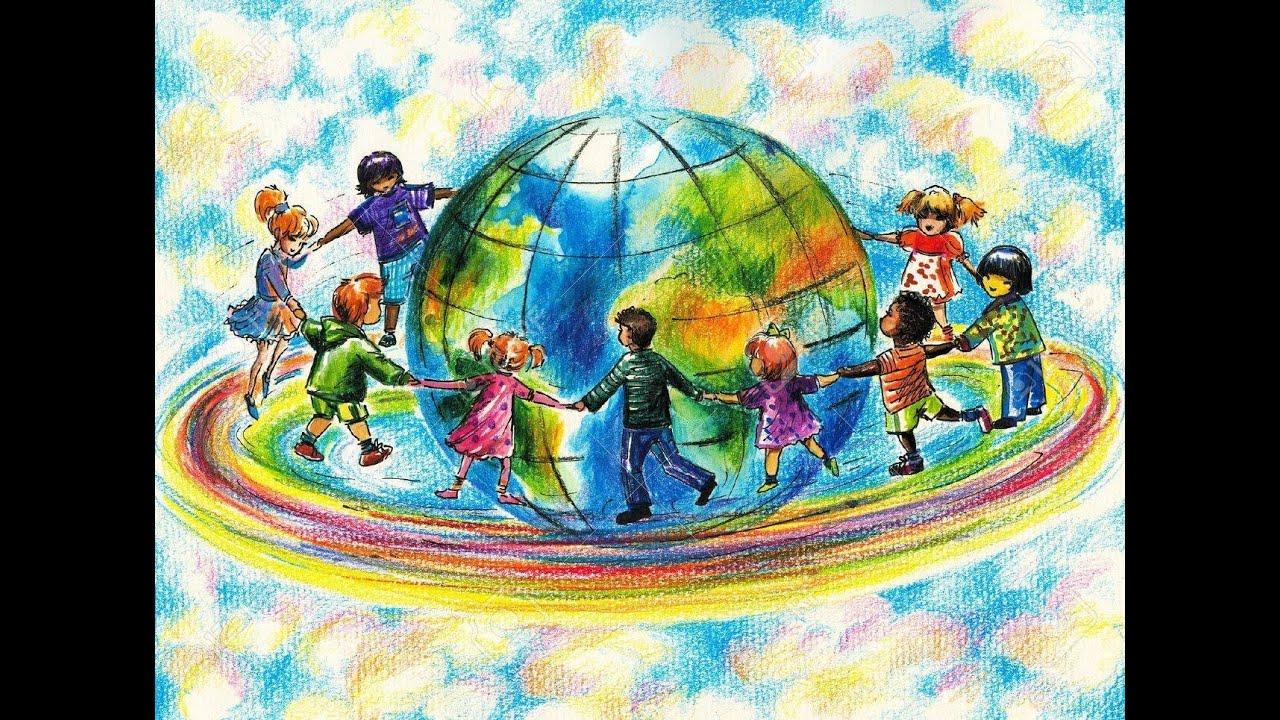 Первоуральск. 2021Содержание Пояснительная запискаДети просто обожают лето, ведь это самое яркое и веселое время года. Оно всегда дарит тепло, радость и множество  положительных эмоций. В это время светит и греет солнце, день длинный, можно ходить в легкой одежде, гулять целый день. Летом множество ягод и фруктов, овощей и зелени. А главное, летом можно найти массу увлекательных занятий!Лето – самое благоприятное время для укрепления здоровья и развития детей. Погода предоставляет возможность оздоровления детского организма, так как давно доказано, что закаливающие мероприятия лучше начинать в летние месяцы. Жизнь ребенка летом в детском саду должна быть наполнена яркими эмоциональными впечатлениями.Лето – это еще и отличная возможность заниматься спортом с удовольствием!  Это время года дает безграничные возможности для укрепления организма с помощью физических упражнений.  Для детей – это вообще рай! Ведь можно бегать, прыгать практически целый день! Вариантов масса на любой вкус.Именно в этот период они много времени проводят на свежем воздухе. И очень важно так организовать жизнь дошкольников, чтобы каждый день приносил им что-то новое, был наполнен интересным содержанием, чтобы воспоминания о летнем времени, играх, прогулках, праздниках и развлечениях, интересных эпизодах из их жизни еще долго радовали детей. В детском саду педагоги, воспитанники и родители летний период стараются провести весело и с пользой. Деятельность в летние месяцы построена таким образом, чтобы дети не только отдохнули, укрепили здоровье, но и получили опыт в разных видах деятельности, могли проявить инициативу и творчество, нашли ответы на волнующие вопросы. Тематика игр летом значительно богаче и разнообразнее, некоторые игры появляются неожиданно как отклик на яркие новые впечатления. Все это требует гибкости, оперативности и находчивости. Одновременно с этим важно перед началом летнего сезона качественно спланировать как этап подготовки, так и воспитательно-образовательную деятельность непосредственно в летние месяцы. Планируя мероприятия на лето, стремимся не забывать о главном: о безопасности детей,  их здоровье и развитии  – физическом, умственном, эмоциональном, нравственном.Реализация содержания образования воспитанников в летний период предусматривает использование самых разных современных образовательных технологий, в том числе и новых для нашего ДОО (например, технология «Буктрейлер»), способствующих развитию личного потенциала воспитанников, приобщения к чтению и укреплению их здоровья.Для достижения оздоровительно-воспитательного эффекта в летний период режим дня всех возрастных групп (от 1,5 до 8 лет) предусматривает максимальное пребывание детей на воздухе, соответствующую возрасту продолжительность сна и других видов отдыха, достаточную двигательную активность, обогащение новыми умениями и навыками. Особое внимание уделяется обеспечению достаточной двигательной активности детей в течение дня. Эффективность двигательного режима проявляется в зависимости  от времени, объема и интенсивности двигательной деятельности детей. Для достижения оздоровительно-тренирующего эффекта физических упражнений педагоги обеспечивают определенный уровень интенсивности физических нагрузок.Летом продолжается образовательная деятельность в различных видах совместной и самостоятельной деятельности. Все виды детской  деятельности переносятся на воздух. Каждому виду отводится место и время в организации жизни и деятельности детей дошкольного возраста. Но, выделяя приоритетное направление деятельности в летний период, надо отметить, что большое внимание будет уделено пропаганде чтения, повышению интереса к книгам и чтению, к чтению русских народных сказок,  возрождению традиций семейного чтения. Перед нами стоит задача - организовать детский отдых и с учетом целей и задач годового плана работы. А это значит, что большое внимание будет уделено созданию благоприятных условий для всестороннего развития личности ребенка с учетом его психического, физического здоровья и индивидуальных возможностей. Технология «Буктрейлера» позволяет успешно достигать результатов и в данном направлении.На методическом совете МАДОУ  «Детский сад № 39» был рассмотрен вопрос «Организация летней оздоровительной работы в ДОУ» совместно с руководителями и педагогами МАДОУ «Детский сад № 39» и его филиалов. На основе выявленных проблем летне-оздоровительной кампании – 2020г. определили цель и задачи на летний  период 2021г., рассмотрели целесообразность внедрения образовательных технологий в летнюю кампанию, направленных на формирование речевых и читательских компетенций у детей.По итогам анализа ЛОК 2020г. можно отметить, что педагоги успешно применяют различные технологии, адаптируя их с особыми санитарно-эпидемиологическими условиями.Летний период связан с некоторыми трудностями: большинство воспитателей уходит в отпуск, меняется состав воспитанников. Кроме того, возможно сохранение ограничительных мер, связанных с коронавирусом. Поэтому необходимо заблаговременно продумать и спланировать работу. Работа летом напрямую зависит от управленческих решений администрации детского сада, поэтому для подготовки к летне-оздоровительной кампании и ее реализации, администрацией филиала проведен анализ условий, позволяющий нам определить цели, задачи, выявить проблемы и определить пути их решения.Анализ итогов ЛОК - 2020Анализ эффективности выполнения планаАнализируя выполнение целей и задач, поставленных на период ЛОК 2020, можно отметить их частичное достижение, что связано ограничительными мерами в период распространения коронавирусной инфекции, в результате которых:сокращен период работы детского сада (детский сад был закрыт 1,5 из 3 летних месяцев);далее работа (до 01.09.2020г.) была организована в режиме функционирования дежурных групп (сначала из числа воспитанников детских садов всего города, далее с детьми нашего филиала. Но, тем не менее, были необходимы значительные ограничения по контингенту детей, посещающих детский сад);запрещены для использования  некоторые игровые материалы и атрибуты, игрушки, которые могут стать источником распространения инфекции;обязательное соблюдение дополнительных санитарных норм (ношение СИЗов, социальная дистанция и др.);невозможность внедрения и применения отдельных образовательных технологий, в том числе и технологии буккроссинга,  которая в рамках проекта должна была стать приоритетной.Но, тем не менее, можно выделить некоторые результаты реализации ЛОК 2020г,, которые проявляется в следующих данных:Стабильность показателей по оздоровлению детей, развития их личностных качеств, познавательных, коммуникативных, творческих способностей в различных видах общения и деятельности.Наблюдается повышение уровня педагогической компетенции сотрудников детского сада по вопросам оздоровления и читательской культуры воспитанников в летний период.Повышен уровень педагогической культуры родителей (законных представителей) по вопросам оздоровления, воспитания и укрепления традиций семейного чтения.Коллективом сотрудников созданы условия, обеспечивающие охрану жизни  и здоровья детей (отсутствие самовольных уходов, стабильность показателей по травмированию воспитанников, профилактике заражений новой коронавирусной инфекцией и т.д.)..В соответствии с фактической численностью в летний период в ДОУ функционировали: июнь - 0 возрастных группы, с 07.07.20 по 31.08.20 г. – от 4 до 12 возрастных групп.Данные, представленные в таблице, носят информативный  характер и не подвергаются анализу в связи с нестандартностью ситуации сложившейся летом 2020, т.к. не имеют аналогов для сравнения..Оздоровительная работаДля достижения оздоровительного эффекта в летний период режим дня предусматривал максимальное пребывание детей на свежем воздухе с учётом равномерного распределения двигательной активности в первую и вторую половину дня, а также соблюдения температурного и питьевого режима. Одним из компонентов рационально построенного режима дня являлись прогулки на открытом воздухе, которые повышают двигательную активность детей за счёт включения беговых упражнений, использования подвижных игр различной активности, эстафет, элементов спортивных игр, пешеходных прогулок. Были созданы условия для повышения двигательной активности дошкольников путём расширения ассортимента выносного оборудования. Наиболее эффективно для полноценного физического развития детей в летний оздоровительный период использовалась физкультурная площадка. Ежедневно на физкультурной площадке проводилась утренняя гимнастика (музыкальная, игровая, сюжетная и т.п.), физкультурные досуги и занятия с использованием стандартного и нестандартного оборудования.В течение лета особое внимание воспитатели уделяли проведению таких мероприятий, которые приобщают дошкольников к здоровому образу жизни: чтение и обсуждение художественной литературы на спортивную тематику; организация викторин, конкурсов рисунков, сюжетно-ролевых и спортивных игр; просмотры видеофильмов.Большое внимание уделялось организации питания: питание 4-разовое, сбалансированное в соответствии с возрастом детей на основании требований СанПин 2.4.1.3049-13.  С целью формирования культуры питания и представлений о пользе молочных продуктов, овощей, фруктов, воспитатели регулярно беседуют с детьми, подбирают соответствующие детскую художественную литературу и дидактические игры. Дети старшего дошкольного возраста участвовали в проектной деятельности: «Всё о пользе витаминов», «Овощные истории», «Фрукты!».В целях обеспечения санитарно-эпидемиологического благополучия в ДОУ, минимизации последствий эпидемического распространения энтеровирусной и кишечной инфекции были организованы мероприятия по стабилизации эпидемиологической ситуации энтеровирусной инфекции.Анализ заболеваемости за три месяца показываетСравнение с показателями прошлого года не представляется возможным, так как несопоставимы условия работы этого и предыдущих летТравматизм воспитанников:Анализируя представленные данные таблицы  в 2020г. по сравнению с 2019г., можно сделать вывод: травматизм (микротравма) находится на стабильно низком уровне.Работа с семьей Учитывая цели и задачи ЛОК-2021, направленные на создание максимально эффективных условий для организации оздоровительной работы,  развития речи и познавательного интереса  воспитанников через реализацию современных образовательных технологий в работе с родителями уделяли большое внимание данной тематике, т.к. важная роль в процессе формирования культуры чтения, развития правильной грамотной речи ребенка отводится семье.Семья – это особый социальный институт, вводящий ребёнка в мир культуры, в том числе и читательской. Первая встреча человека с книгой происходит в семье (благодаря устным рассказам, чтению вслух). Семейное чтение изначально вводит ребенка в мир книжной культуры, является наиболее древним, проверенным способом воспитания человека, в том числе и как читателя, который начинает формироваться задолго до того, как выучит алфавит. Семейное чтение готовит человека к взаимоотношению с книгой, пробуждает и углубляет внимание, формирует потребность в чтении. Отсутствие потребности в чтении у взрослых - следствие несформированности ее с раннего детства. Семейное чтение способствует раннему и правильному овладению родной речью. Виды и способы обучения человека во многом определяются средой, зависят от общения и главного его средства - степени овладения речьюРегулярное чтение вслух с раннего детства знакомит ребенка с самим процессом чтения и способствует овладению самостоятельным чтением, определяет качество и предпочтения будущих читателей, развивает речь.В течение лета родители могли ознакомиться с информационными материалами по развитию речи детей, приобщению дошкольников к чтению, получить консультации на темы «Что прочитать ребенку», «Играя, развиваем речь», «Пальчиковые игры и речь ребенка» и многие другие. Учитывая, эпидемиологическую обстановку, была проведена коррекция некоторых разделов ЛОК, в том числе и форм взаимодействия с родителями.  Родители могли принять участие в фотовыставке «Моя книжная полочка», онлайн фотоконкурсе «Моя любимая Россия», квесте «В лабиринте профессий»  и др.Необходимо отметить, что родители по возможности включались образовательную деятельности ДОУ и приняли участие в  реализации проекта ЛОК – 2020.Анализ условий, созданных для оздоровленияВ период летне-оздоровительной работы с 07.07.2020 г. по 31.08.2020 г. главной целью, стоящей перед педагогическим коллективом ДОУ стало: создание максимально эффективных условий для организации оздоровительной работы,  развития речи и познавательного интереса  воспитанников через реализацию современных образовательных технологий. В соответствии с этой целью был разработан  цикл тематических недель для организации и реализации образовательной деятельности в ДОУ. С учетом эпидем обстановки  определены наиболее приемлемые формы, методы, технологии работы с детьми и семьями воспитанников. В связи с запретами, связанными с карантином, осложнилась ситуация с подготовкой  участков для прогулки. По сравнению с прошлыми годами родители не смогли принять участие в благоустройстве и оснащении  участков, что отразилось на их качестве. Силами педагогов были разбиты клумбы, частично озеленена территория, подготовлено оборудование для организации закаливающих процедур на свежем воздухе, атрибуты для проведения спортивных и подвижных игр. С целью оказания методической помощи педагогам  по вопросу организации летне-оздоровительной работы  с детьми, старшими воспитателями были проведены консультации об особенностях организации образовательной деятельности с детьми в летний период. В помощь педагогам в методическом кабинете подобраны необходимая методическая и художественная литература, наглядный материал, оформлена тематическая выставка. Педагогами для родителей оформлены информационно-наглядные стенды с рекомендациями  по сохранению и укреплению здоровья воспитанников, закаливанию, безопасности в летний период.С учетом карантинных ограничений и режимом функционирования детского сада в летний период по сравнению с прошлыми годами количество развлечений, праздников, досугов для воспитанников и их родителей сократилось: всего узкими специалистами проведены июль – 3 мероприятия, август – 4; воспитатели организовывали  различные конкурсы (рисунков на асфальте, построек из песка, конструктора), проводили  творческие мастерские по мотивам детских произведениям. План работы с детьми был представлен тематическими неделями, что разнообразило пребывание детей в ДОУ, вызвало интерес, доставило особую радость. Тематика была разноплановой, насыщенной сюрпризами, познавательными, дидактическими, подвижными играми. Более глубоко погрузиться в тему неделю и узнать как можно больше интересного получилось благодаря использованию педагогами технологии творческих мастерских и буккроссинга. Учитывая возраст дошкольников, вся познавательная информация была представлена наглядными материалами: картинки, иллюстрации, фото, рисунки и т.п. Также достаточное внимание было отведено поисково-исследовательской деятельности детей. Ребята учились задавать вопросы («Что тонет в воде – дерево, камень или песок», «Из какого песка  можно построить дом, какой песок легче –  мокрый или сухой», «В какие игры можно играть в мяч», «Для чего нужны мячи» и т.д.) Воспитанники учились  проводить опыты, находить ответы на вопросы.Согласно разработанного и утверждённого плана на летний оздоровительный период, в ДОУ проводились мероприятия направленные на оздоровление и физическое развитие детей, нравственное воспитание, развитие любознательности и познавательной активности, формирование культурно-гигиенических навыков и ценностей здорового образа жизни. В детском саду проводились следующие закаливающие процедуры: прием детей на свежем воздухе, принятие солнечных и воздушных ванн, гимнастика после сна, обязательная прогулка 2 раза в день, сквозное проветривание в отсутствие детей, дневной сон в спальне с открытым окном, умывание водой комнатной температуры лица и рук до локтей, местное гигиеническое обливание ног водой комнатной температуры, босохождение, игры с водой на свежем воздухе.В рамках оздоровительно-профилактической работы подготовлены методические рекомендации для педагогов:«Организация двигательного режима с учетов карантинных ограничений»;«Организация двигательной активности детей в летний период с учетом адаптационного периода»;«Индивидуальный подход при закаливании детей»;«Профилактика детского дорожно-транспортного травматизма. Опасности в быту и на природе»;«Игровая деятельность детей в летний период»Проведены такие формы работы как, беседы, консультации,  семинары:«Организация двигательной активности детей»; «Организация прогулк в летний период»;«Организация познавательной деятельности детей»;«Медицинские аспекты оздоровительной работы»;«Игры и эстафеты на свежем воздухе с использованием нестандартного спортивного оборудования и инвентаря»;«Воспитание культурно-гигиенических навыков у детей дошкольного возраста  летний период»;«Проведение сюжетно-ролевых игр на игровой площадке ДОУ» и т.д. Медработником филиала «Детский сад № 20» оформлен санитарно-информационный стенд с рубриками:«Профилактика коронавируса»;«Кишечная инфекция»; «Клещевой энцефалит»; «Профилактика травматизма»; «Овощи, фрукты. Витамины» и т.д.Контроль и руководство оздоровительной работойВ целях качественной организации летне-оздоровительной работы с воспитанниками администрацией ДОУ осуществлялись контроль за санитарно-гигиеническими условиями организации режима дня, организации прогулки, питания и физическим воспитанием детей, за организацией работы по обеспечению безопасности жизнедеятельности дошкольников, проверка наличия и сохранности выносного материала.Необходимо отметить, что данному вопросу уделялось значительное внимание, что связано с неблагоприятной обстановкой по распространению коронавируса,Образовательная деятельность в филиале осуществляется в соответствии с утвержденным проектом организации летней оздоровительной работы через организацию различных видов деятельности в режимных моментах, направленных на сохранение и укрепление физического и психического здоровья детей с учетом их индивидуальных особенностей, удовлетворение потребностей в полноценном отдыхе и оздоровлении, творческой деятельности, познавательной и двигательной активности. Предъявляемые требования в 2020 к соблюдению определенных правил и норм  обусловили внесение значительных изменений в проект ЛОК (вплоть до замены используемых технологий), но основная идея, цели и задачи находили свою реализацию в доступных формах и технологиях.В течение всего летнего оздоровительного периода педагоги ДОУ уделяли особое внимание повышению безопасности детей, формированию у них навыков правильного поведения при угрозе и возникновении опасных чрезвычайных ситуаций. С воспитанниками проведены конкурсы рисунков, викторины, практические занятия по правилам пожарной безопасности, для родителей оформлена наглядная агитация по безопасности детей, организованы просмотры видеофильмов по тематике ГО и ЧС. В целях решения проблемы обеспечения безопасности дорожного движения, в каждом филиале прошли «Неделя безопасности», направленных  не только на обучение воспитанников правилам дорожного движения, но и привитие им устойчивых навыков безопасного поведения в любой дорожной ситуации и положительного отношения к решению данной задачи. Над этой проблемой детский сад работает в тесном сотрудничестве с родителями воспитанников и сотрудниками ОГИБДД МОВД города Первоуральск.Анализ итогов ЛОК 2020 показал, что необходимо продолжить в следующий летний период реализацию деятельности по профилактике травматизма (в том числе и бытового). По возможности провести лето 2021 без случаев травмирования детей.Анализируя работу педкадров, можно отметить, что лето является благоприятным периодом и для апробации новых технологий и методик. Именно поэтому необходимо внедрить и апробовать такую технологию, как буктреллер.Таким образом, лето - самое долгожданное и любимое время года детей прошло в условиях ограничительных мер,. Но коллектив филиал постарался сделать всё возможное чтобы воспитанники ДОУ смогли укрепить свое здоровье, насладиться солнечной энергией, яркими эмоциями и новыми впечатлениями. Создание условий (организация деятельности)для работы в летне-оздоровительную кампанию - 2021Успешное проведение летнего оздоровления дошкольников во многом зависит от подготовительного периода, предполагающего мероприятия различной направленности:изучение нормативно-правовой базы;учет финансирования;укрепление материально-технической базы;административно-хозяйственной работы; создание условий для различных видов активности детей летом; методической работы;оздоровительной  работы;работы с сотрудниками; работы с родителями (законными представителями).Работа по организации ЛОК начинается с изучения нормативно-правовых документов, регламентирующих деятельность детского сада в летний период: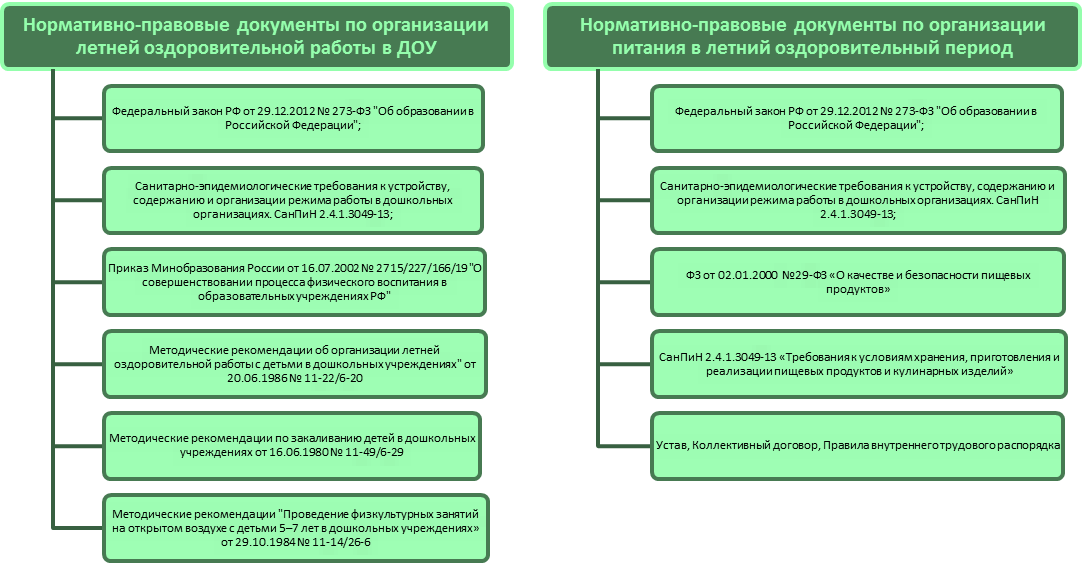 В МАДОУ «Детский сад № 39» на методическом совете рассматриваются вопросы по летне-оздоровительной кампании, а также в нашем филиале ежегодно в феврале месяце создаются рабочие группы по разработке плана подготовки ДОУ к летнему сезону. Методический совет учитывает возможности администрации, педагогов, определяет роль каждого из них в подготовке и проведении основных мероприятий. Далее работа планируется с учетом потребности и возможности.На заседании педагогического совета «Детский сад № 20» коллектив знакомится с целями, задачами, содержанием деятельности на летний период.В подготовительный период особое внимание следует уделить вопросам охраны жизни здоровья детей от 1,5 до 8 лет для этого в МАДОУ «Детский сад № 39» и его филиалах к проекту ЛОК разработаны следующие программы:по оздоровлению детей, которая направлена на укрепление и сохранение здоровья детей, формирование у родителей мотивации к ЗОЖ (Приложение 1).по организации процесса питания детей, направленная на организацию рационального питания, предусматривающего использование необходимого набора продуктов, содержащих все ценные пищевые компоненты с учетом возрастных физиологических потребностей детей.  Способствует  повышению культуры питания, формированию основ  здорового  и правильного питания у детей (Приложение 2).по профилактике травматизма, которая направлена на организацию работы по созданию безопасных условий во время пребывания  детей и профилактике детского травматизма (Приложение 3). До начала оздоровительного периода утверждается режим пребывания воспитанников во всех возрастных группах. Его отличительным признаком является то, что все виды детской деятельности организуются на свежем воздухе.Для качественной работы педагогического коллектива в летний период на подготовительном этапе  осуществляется планирование и реализация работы методической службы (в том числе и методического кабинета). Проводятся консультации для педагогов по вопросам современных подходов к организации жизнедеятельности дошкольников с учётом особенностей климатических условий, материально-технической базы, годовых задач ДОУ.С целью организации  различных видов деятельности детей, поддержки их интересов и детской инициативы, составляется проект расположения центров детской активности на прогулочных участках (Приложение 4).На подготовительном этапе с помощью проведенного анкетирования изучается потребность законных представителей (родителей) с целью выбора оптимальных форм (общие и групповые родительские собрания, анкетирование, индивидуальные и групповые консультации, советы и памятки, праздники) для решения следующих задач:проведения закаливающих мероприятий с детьми;сохранения здоровья детей в летний период (предупреждение пищевых отравлений,  солнечных ожогов и тепловых ударов, безопасное поведение около водоёмов и т. д.); организации  оптимального режима дня летом;адаптации к условиям дошкольного учреждения вновь прибывших детей.Анализ условий для проведениялетне-оздоровительной кампании.4.1.Кадровые условия филиалаОбразовательный ценз педагогических кадров.Анализ условий и  подготовленности кадрового потенциала филиала «Детский сад № 20»,  что 100 % педагогических работников имеют специальное образование:всего количество (руководитель / педагогический состав): 1/22 (23 человека) - (100%) из них: доля педагогов с высшим образованием составляет  – 17  человек - (78,3 %); со средне – профессиональным – 5 человек (21,7 %). Показатели уровня образования педагогических работников в сравнении с предыдущими годами стабильные.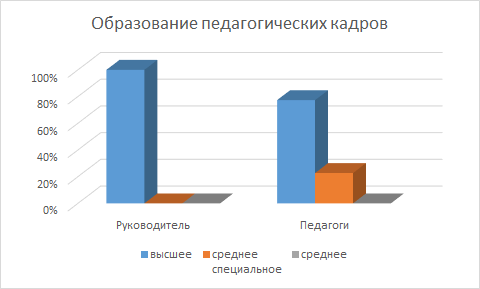  Квалификационная  категория педагогических кадров.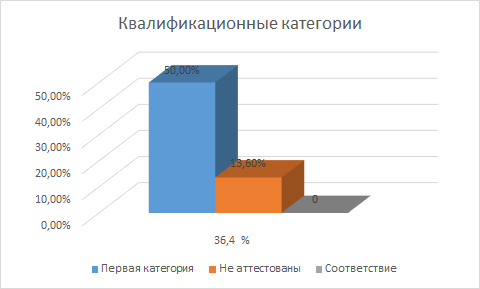 Первую и высшую квалификационную категорию имеют - 19 педагогов (86,4 %) из них имеют: высшую квалификационную категорию – 8 (36, 4%); первую – 11 (50,0 %); 3 педагог (4,5 %), не имеющий квалификационной категории, т.к. стаж в должности составляет менее 2 лет.Все 100% педагогов имеют повышение квалификации по внедрению Федерального государственного образовательного стандарта дошкольного образования. Ограничительные меры коснулись и курсовой подготовки педагогов. За период подготовки к новому летнему сезону 7 педагогов (30,4 %) прошли обучение по различным обучающим программам. Но, 100-% составом педагоги активно принимали участие в различных вебинарах, семинарах (в том числе и в он-лайн форме).4.2. Методические условияВ методическом кабинете ДОУ имеется подборка методической литературы, наполненная  справочными, периодическими изданиями, литературой, кроме этого методическая копилка детских садов оснащена дидактическими пособиями и наглядными материалами. Но для реализации цели и задач данного проекта требуется наполнение и разработка дидактическими пособиями, наглядными материалами по воспитанию в детях культуры чтения, речи, накомства с писателями и произведениями, с целью оказания методической помощи педагогическому коллективу.Помимо всего вышеперечисленного в методические ресурсы  филиала  входят разнообразные формы методической работы: педагогические советы, семинары – практикумы и другое в режиме онлайн проведения! Но, по уже обозначенным выше причинам мероприятия, запланированные в ЛОК – 2020г. реализованы не в полном объеме.Программно-методическое обеспечение летне-оздоровительной кампании.Помимо этого, к ресурсам данного вида, можно отнести разнообразные информационно – коммуникативные технологии, которые отражены в материально-технических условиях.Организация мероприятий по информированию родительской общественности о ходе и результатах реализации проекта летне-оздоровительного периода проходит через:размещение проекта  на сайте МАДОУ;оформление информационно-наглядных стендов;распространение среди родителей памяток, рекомендаций и другого наглядно – агитационного материала;открытые мероприятия;совместные развлечения и т.д.4.3. Нормативно-правовые условияК информационным ресурсам, которыми располагает детский сад № 20 для эффективного решения поставленных задач здоровьесбережения, полноценного развития дошкольников относится, нормативно – правовая документация,  регламентирующая деятельность дошкольного образовательного учреждения в рамках данных направлений.    Нормативно - правовое обеспечение программы:Конвенция ООН о правах ребенка;Конституция Российской Федерации, ст. 38,41,42,43;ФЗ «Об основных гарантиях прав ребенка в Российской Федерации» от 24 июля 1998г № 124 – ФЗ (с изменениями от 28 апреля 2009 года)Федеральный закон Российской Федерации от 29 декабря 2012 г. № 273-ФЗ «Об образовании в Российской Федерации»Распоряжение Правительства РФ от 5.03.2015 № 366-р «План мероприятий, направленных на популяризацию рабочих и инженерных профессий»Приказ Минобрнауки России от 17.0.2013 г. № 1155 «Об утверждении федерального государственного образовательного стандарта дошкольного образования» (зарегистрировано в Минюсте России 14.11.2013 № 30384;Постановление Минтруда РФ «Об утверждении Положения о профессиональной ориентации и психологической поддержке населения в Российской Федерации» от 27 сентября 1996 г.№ 1Постановление Главного государственного санитарного врача РФ от 15.05.2013 № 26 (ред. От 27.08.2015) «Об утверждении СанПиН 2.4.1.3049-13 «Санитарно-эпидемиологические требования к устройству, содержанию и организации режима работы дошкольных образовательных организаций»;Методические рекомендации «Проведение физкультурных занятий на открытом воздухе с детьми 5-7 лет в дошкольных учреждениях» от 29.10.1984 № 11-14/26-6Методические рекомендации по закаливанию детей в дошкольных учреждениях от 16.06.1980 № 11-49/629Методические рекомендации «Организация летней оздоровительной работы с детьми в дошкольных учреждениях» (утв. Начальником Главного управления лечебно-профилактической помощи детям и матерям Министерства здравоохранения СССР от 20 июня 1986 г. № 11-22/6-29Устав МАДОУ «Детский сад № 39»;Локальные акты, регламентирующие деятельность МАДОУ.4.4. Материально - технические условияОборудование помещений в соответствии с требованиями ФГОС ДО и СанПиН, осуществляются в пределах собственных финансовых средств. Пространство групп   представлено центрами активности, оснащенными разнообразными материалами для организации различных видов детской деятельности. Все предметы находятся в свободном доступе, соответствуют возрастным особенностям детей и имеют возможность проводить ежедневную обработку. В филиале имеется музыкальный зал, в каждом групповом помещении находятся музыкальные  центры, наборы аудиокассет и дисков, наборы музыкальных инструментов для детского оркестра (бубны, погремушки, металлофоны, маракасы и др.), театральные ширмы, музыкально-дидактические игры, пособия и игрушки, костюмы детские и взрослые. Данные материалы, пособия и технические средства могут использоваться как в закрытом групповом помещении, так и на улице во время летнего периода.  Спортивный зал, оснащен спортивным инвентарем: маты, канаты, стойки переносные для прыжков; предметы для общеразвивающих  упражнений, палки гимнастические, скакалки, гантели, мячи разных диаметров, кубики, кегли, мешочки. Для спортивных игр - мячи волейбольные, футбольные, кольцебросы, набивные мячи, стационарное оборудование для лазания. В группах созданы комфортные условия: подобран дидактический материал для развития мелкой и крупной моторики,  развития графических навыков,  наличие игрушек и организация действий с ними; игрушки, имеющие возможность действий с ними – нанизывания, завинчивания, укладывания в коробки, игры для индивидуальных занятий с детьми  для развития речевого дыхания и т.д. На территории детского сада  имеется – 12 теневых навесов (веранд) для организации образовательной деятельности, прогулок разных возрастных групп в летний период. Имеется  спортивная площадка  со стационарным физкультурным оборудованием, учебный перекресток. На каждом участке имеется:Место для свободной двигательной деятельности детей. Летом в этой зоне на стойках, в корзинах размещают игрушки, атрибутику для подвижных и спортивных игр.Место для  художественно-эстетической деятельности: имеются асфальтированные площадки для рисования мелками.Атрибуты для сюжетно-ролевых игр. Играм отводится довольно большая площадь, где есть затененные места, уютные уголки и возможность удобно поместить игровую деятельность в зависимости от пола ребенка; место для исследовательской деятельности, позволяющей нашим воспитанникам самим добывать информацию об изучаемых явлениях или объектах, а педагогу сделать образовательный процесс  максимально эффективным и более удовлетворяющим естественную любознательность дошкольников.Место для познавательного и речевого развития (любимые книги, иллюстрации к произведениям и т.д.).Место для игры с песком и водой. Для игр с водой  выносятся надувные бассейны, ванночки.Место для  спокойных игр  оборудовано на верандах. Летом дети очень любят играть в театрализованные игры. Для таких игр имеется специальное место на верандах. Используются  выносные ширмы или занавесы: ширма или занавес легко превращается в любимый цирк, детский театр, театр кукол или зверей.Место для  трудовой деятельности детей  дошкольного возраста (инвентарь, фартуки, лейки т.п.).Подобная организация пространства позволяет дошкольникам выбирать интересные для себя занятия, чередовать их в течение дня, а педагогу дает возможность эффективно организовывать образовательную деятельность с учетом возрастных и индивидуальных особенностей детей.В групповых   помещениях  созданы условия для самостоятельной двигательной активности детей: предусмотрена площадь, свободная от мебели и игрушек, обеспеченная игрушками, побуждающими к двигательной игровой деятельности (мячи, обручи, скакалки).В возрастных группах дошкольного учреждения выделено пространство для игры и имеется игровое оборудование. В ДОУ имеются атрибуты и игрушки для различных видов игр: сюжетно-ролевых, подвижных, спортивных, дидактических, театрализованных и пр. В группах имеется неоформленный материал, который может быть использован в качестве предметов-заместителей.В детском саду в достаточном количестве имеется игровое и технологическое оборудование, детская мебель, аудиовизуальная, компьютерная, множительная техника, что обеспечивает оснащение воспитательно-образовательной деятельности с дошкольниками. Состояние материально-технической базы ДОУ соответствует требованиям к устройству и оснащению дошкольных образовательных учреждений, санитарно-эпидемиологическим правилам и нормативам,  правилам пожарной безопасности, возрастными  и индивидуальными особенностями развития детей, оснащенности помещений развивающей предметно-пространственной среды.С целью информатизации образовательной деятельности филиалом используется  11 компьютеров и ноутбуков, 3 интерактивные доски, 3 мультимедиа проектора с переносным экраном. Таким образом, в детском саду созданы условия, направленные:на укрепление физического и психического здоровья детей, повышения адаптационных возможностей организма, развития двигательных и психических способностей, формирования положительных эмоциональных состояний;на развитие творческих художественно-эстетических способностей детей;на сохранение и укрепление здоровья детей раннего и дошкольного возраста;на развитие игровой деятельности воспитанников;на развитие свободного общения  взрослых с детьми.5. Контингент воспитанников филиалаНаполняемость групп в  2020-2021 учебном  году.Контингент воспитанников на 2020-2021 гг. составляет 271 дошкольник. Филиал посещают дети с ограниченными возможностями здоровья – 2 человек (0,73 %):Для данного ребенка  в летне-оздоровительной работе учтены условия в соответствии с индивидуальной программой сопровождения ребенка с ограниченными возможностями  здоровья.6. Режим работыВ детском саду установлена пятидневная рабочая неделя. Продолжительность работы групп -  10,5 часов, ежедневный график работы с 7.00 до 17.30 часов. Прием детей в летний период  проходит на улице, на свежем воздухе.7. Организация питанияОрганизация питания в детском саду - одна из важных задач летнего периода, имеет огромную социальную значимость и является одной из основных забот педагогического коллектива. В дошкольном учреждении дети проводят большую часть времени и очень важно, чтобы за этот период дошколята получали сбалансированное и рациональное питание в детском саду. Питание детей в детском саду организовано в соответствии с СанПиН 2.4.1.3049-13  по 20-дневному меню, разработанному медицинскими работниками, специалистами управления образования, заведующими. В  меню отражены основные принципы организации питания для детей раннего и дошкольного возраста:принцип сбалансированности (оптимальное соотношение пищевых веществ, удовлетворяющих физиологические потребности детей),разнообразие (не допускается повторение одних и тех же кулинарных изделий, блюд в один и тот же день или смежные дни),принцип щадящего питания (при приготовлении блюд используются такие методы тепловой обработки, как варка, запекание, тушение, приготовление на пару, не используется жарка),принцип рациональности,соответствие возрасту.Питание в детском саду включает в себя 20 дней, в котором не повторяется ни одно блюдо. Учтен принцип сезонности. При условии пребывания 10 часов состоит из четырех приемов пищи, которые четко расписаны по времени (в зависимости от возрастной группы):Завтрак - 8.30 - 8.50Второй завтрак - 10.00Обед – 11.40 – 12.20Полдник – 15.30 – 15.50Контроль за качеством питания, закладкой продуктов питания, выходом блюд, вкусовыми качествами пищи, правильностью хранения и соблюдением сроков реализации продуктов питания осуществляет фельдшер детского сада.  Важнейшим условием правильной организации питания детей является строгое соблюдение санитарно-гигиенических требований к пищеблоку, процессу приготовления и хранения пищи. Весь цикл приготовления блюд происходит на пищеблоке. Пищеблок в  детском саду на 100% укомплектован кадрами. Питание детей осуществляется в групповых помещениях.В соответствии с нормами СанПиН 2.4.1.3049-13 в ежедневном меню детей присутствуют  молочные и кисломолочные продукты, мясо, овощи, фрукты, соки, хлеб, крупы, сливочное и растительное масло, сахар и др. Ежедневно в меню включены овощи, как в свежем (осеннее-зимний период и лето), так и вареном и тушеном виде (весной). Предусмотрено максимально возможное разнообразие блюд. Для каждого блюда разработана технологическая карта. Наименования блюд и кулинарных изделий, указанные в меню, соответствуют их наименованиям в технологических картах. В ежедневном режиме родители  знакомятся с меню в приемных, в меню дан совет на ужин дома.Рацион питания детей по качественному и количественному составу в зависимости от возраста детей и формируется отдельно для групп детей в возрасте от 1,5 до 3-х лет и от 3 до 8 лет.Рацион питания разнообразен, баланс белков, жиров и углеводов выдерживается. В целях профилактики гиповитаминозов проводится искусственная  витаминизация холодных напитков аскорбиновой кислотой. Детское питание характеризуется высокими вкусовыми качествами. Режим питания соблюдается. Осуществляется контроль за качеством питания и выполнением натуральных норм. Деятельность сотрудников филиала по питанию направлена на повышение культуры питания, формирование основ  здорового  и правильного питания у детей.Администрация проводит работу по питанию с сотрудниками и родителями, педагоги просвещают детей, объясняют дошкольникам, что у них на завтрак, чем полезна каша или фрукты, рассказывают об основах здорового питания. Как администрация ДОУ, так и сотрудники взаимодействуют в данном направлении с родителями (законными представителями): рассказывают о составе меню, особенностях приготовления блюд в детском саду, правилах здорового питания, чем ребенок будет питаться в течение дня. Все это  обеспечивает  преемственность между образовательной организацией и семьей. Медицинский работник проводит разъяснительные беседы по вопросам профилактики заболеваний, связанных с неправильным питанием.При организации питания в нашем ДОУ важно не только то, что ест ребенок, но и то, как он это делает. Ознакомление с навыками столового этикета и овладение ими позволяет ребенку быть уверенным в себе. Профессиональная обязанность воспитателя – обучение детей правилам поведения за столом, формирования умения пользоваться приборами. Воспитатель должен демонстрировать детям красоту этикета, разумность и необходимость его соблюдения. Для этого в  детском саду (в каждой возрастной группе) созданы центры здоровья, где имеются макеты столовых приборов, показана их раскладка, имеется алгоритм сервировки стола в определенный период приема пищи.В детском саду организован питьевой режим, обеспечивающий безопасность качества питьевой воды, которая отвечает требованиям санитарных правил:Питьевой режим в детском саду проводится в соответствии с требованиями СанПиН 2.4.1.3049-13, организован с использованием кипяченой воды при условии ее хранения не более 3-х часов.Питьевая вода доступна воспитанникам в течение всего времени нахождения в детском саду (выдается воспитателем). По желанию ребенка воспитатель или помощник воспитателя группы удовлетворяет потребность в питье.Температура питьевой воды – 18-20 С;Кипячение осуществляется на пищеблоке в специально отведенной емкости. Воду дают детям в керамических чашках. При этом чистые чашки ставятся в специально отведенном месте на специальный промаркированный поднос (вверх дном). Мытье стаканов осуществляется организованно, в моечных столовой посуды, согласно инструкции.В летний период организация питьевого режима осуществляется во время прогулки. Для этого воспитатель вместе с детьми заходит в здание детского сада  (свои группы).Анализ условий, созданных в Детском саду № 20» по организации питания воспитанников позволяет сделать вывод о том, что  дошкольном учреждении организовано рациональное питание воспитанников, предусматривающее использование необходимого набора продуктов, содержащих все ценные пищевые компоненты: витамины, микроэлементы в соответствии с возрастными физиологическими потребностями развивающегося организма ребенка.8. Создание безопасных условий при организации в филиале образовательной деятельностиОбеспечение комфортных и безопасных условий участников образовательный отношений является одним из  приоритетных условий. Деятельность в этом направлении объединяет комплекс мероприятий по обеспечению пожарной безопасности, профилактике террористических актов в здании, профилактике дорожно-транспортного травматизма и соблюдение норм охраны труда и техники безопасности. Со всеми работниками детского сада № 20  в течение года планово/внепланово проводятся инструктажи с занесением соответствующей записи в Журналы; систематически осуществляется обучение воспитанников правилам безопасности в помещении и на улице; проводятся тренировочные занятия по эвакуации людей из здания в случае чрезвычайных ситуаций в соответствии с планом.В ДОУ имеется специальное оборудование для обеспечения безопасности: домофон, тревожная кнопка, которая выходит на пульт ЧОП «Импульс», детские сады оборудованы специальной автоматической пожарной сигнализацией. Заключены договора на обслуживание соответствующих организаций. В ночное время и выходные дни охрана детского сада осуществляется силами штатных работников - сторожей. Территории всех детского сада имеют ограждение, отдельные ворота для въезда транспортного средства, поставляющего продукты питания.В системе проводятся месячники по предупреждению дорожно-транспортного травматизма, пожарной безопасности, инструктажи и профилактические мероприятия по охране труда и технике безопасности. В филиале «Детский сад № 20» имеются Паспорт дорожной безопасности, акт обследования и категорирования филиала (антитеррор), План по обеспечению комплексной безопасности и охраны труда, декларация пожарной безопасности, паспорт доступности объекта социальной инфраструктуры.Проводятся месячники по предупреждению дорожно-транспортного травматизма, пожарной безопасности, инструктажи и профилактические мероприятия по охране труда и технике безопасности. Ежегодно перед началом летне-оздоровительной кампании проводятся испытания игрового и физкультурного оборудования, которые оформляются актом, с занесением записи в журнал актов – испытаний. Ежедневно проводится осмотр территории ДОУ с занесением замечаний в журнал осмотра территории. Для формирования у воспитанников и сотрудников филиала устойчивых навыков безопасного поведения во время пребывания ДОУ, а также во время игровой,  совместной и самостоятельной деятельности разработана Программа по профилактике детского и взрослого травматизма (Приложение 4).  Таким образом, исходя из анализа условий и подготовки к летне-оздоровительной  кампании,  нами определены цели и задачи летне-оздоровительного периода – 2021 года.Лето – 2021 пройдет в филиале «Детский сад № 20 под лозунгом «Разноцветная планета». 9. Цели и задачи летне-оздоровительной кампаниив филиале «Детский сад № 20»Цель:создание максимально эффективных условий для организации оздоровительной работы,  развития речи и познавательного интереса  воспитанников через реализацию современных образовательных технологий.Задачи: Создать условия, обеспечивающие охрану жизни и укрепление здоровья детей, предупреждение заболеваемости и травматизма.Развивать речевую активность,  познавательную и творческую деятельность детей посредством использования технологию «Буктрейлер» Планируемый результат:Повышение уровня педагогической культуры родителей (законных представителей) по вопросам оздоровления, воспитания. Созданы условия, обеспечивающие охрану жизни и здоровья детей, для самостоятельной и творческой деятельности на участке – 90% (10% недофинансирование проекта ЛОК).Снижена заболеваемость среди детей дошкольного возраста (на 1,7%).Самореализация детей и развитие их способностей через результативное использование педагогами (100%) современных образовательных технологий в образовательном процессе (15% риск – снижение количества воспитанников, посещающих ДОО в летний период в связи с отпусками);Осуществлено педагогическое и социальное просвещение родителей по воспитанию и оздоровлению детей дошкольного возраста в летний период – 85% (20% риск - нежелание родителей (законных представителей) участвовать в образовательной деятельности ДОО, трудовая занятость);Повышена квалификация, профессиональное мастерство педагогических кадров, ориентированных на применение новых технологий с целью развития индивидуальных способностей и творческого потенциала каждого ребенка (на 10%).Сохранение на прежнем низком уровне травматизма воспитанников, снижение уровня бытового травматизма.Увеличение количества удовлетворенных родителей образовательной деятельностью дошкольного учреждения в летний период (увеличение показателя на 20%).10. Управление реализацией проекта	Управление командой проекта осуществляется по совместно-последовательному типу деятельности, когда в работу постепенно включаются её участники. Содержание, сроки, последовательность работ определяется проектом. Ответственные участники проекта отвечают за своевременность реализации проекта.В ходе деятельности осуществляется координация совместных действий по реализации проекта и внесение своевременных корректив в работу в режиме 1 раз в неделю.11. План мероприятий по подготовке к летней оздоровительной кампании12.План мероприятий по реализации проекта летней оздоровительной работы13. Содержание деятельности с воспитанниками13.1 Направления работы с детьмиРазвивать игровую деятельность воспитанников;Приобщение к элементарным общепринятым нормам взаимоотношений со сверстниками и взрослыми;Продолжать работу по формированию гендерной, семейной, гражданской принадлежности, патриотических чувств;Развивать трудовую деятельность, воспитывать ценностное отношение к собственному труду, труду других людей, его результатам;Формировать представление об опасных для человека и окружающего мира природы ситуациях и способах поведения в них;Развитие общения и взаимодействия ребенка со сверстниками и взрослыми.Формирование общительности, как умение контактировать с окружающими людьми.Овладение умениями входить в контакт с людьми, общаться в различных ситуациях, быть настроенными на конструктивный диалог и успешно взаимодействовать с партнерами по общению.Формировать у ребенка эмоционально-положительного отношения к книгам, читательского интереса.Предоставить детям возможность использовать свои силы в доступных видах деятельности.Обогащение активного словаря;Развитие речевого творчества;Знакомство с книжной культурой, детской литературой, понимание на слух текстов различных жанров детской литературы;Формирование звуковой аналитико – синтетической активности, как предпосылки обучения грамоте.Повышение интереса к книгам, возрождение интереса к чтению, к русским народным сказкам, возрождение традиции семейного чтения, посредством технологии Буккроссинг.Побуждение к досуговому чтению.Удовлетворять детскую любознательность, не подавляя при этом интереса к узнаванию природы, формировать необходимые для разностороннего развития ребенка представления о ней, прививать навыки активности и самостоятельности мышления. Развивать навыки общения со сверстниками, взрослыми и окружающей природой с ориентацией на ненасильственную модель поведения. Обеспечить широкие возможности для использования всех пяти органов чувств: видеть, слышать, трогать руками, пробовать на вкус, чувствовать различные элементы окружающего мира;Приобщать детей и родителей к культуре чтения познавательной литературы;Развивать познавательный интерес детей к поиску ответов на вопросы в книгах.Закреплять и углублять музыкальные впечатления, полученные в течение года. Поддерживать инициативу детей в импровизации. Активизировать воображение, инициативу, творчество ребенка. Развивать основы музыкально-театральной культуры, духовно обогащать детей положительными эмоциями Совершенствовать исполнительские умения детей в создании художественного образа, используя для этой цели игровые, песенные и танцевальные импровизации. Развивать коммуникативные навыки в различных ситуациях общения: со сверстниками, педагогами, родителями и другими людьми.  Приобщать детей к наблюдению за действительностью, развивать умение видеть мир глазами творца-художника. Предоставить свободу в отражении — доступными для ребенка художественными средствами — своего видения мира. Развивать умения передавать настроение, состояние, отношение к изображаемому, экспериментировать с различными видами и способами изображения. Создавать максимальную свободу для проявления инициативы и необходимое для этого физическое и психологическое пространство;Закреплять умения выражать свои чувства от прочитанных литературных произведений в продуктивных видах деятельности.Укреплять здоровье детей путем повышения адаптационных возможностей организма, развивать двигательные и психические способности, способствовать формированию положительного эмоционального состояния. Всесторонне совершенствовать физические функции организма. Повышать работоспособность детского организма через различные формы закаливания.Формировать интерес и потребность в занятиях физическими упражнениями, посредством современной сюжетной двигательной игры СОРСИ.Удовлетворять естественную потребность в движении, создавать условия для демонстрации двигательных умений каждого ребенка.        Реализовать систему мероприятий, направленных на оздоровление и физическое воспитание детей, развитие самостоятельности, инициативности, любознательности и познавательной активности дошкольников.Способствовать предупреждению заболеваемости и детского травматизма. Через систему коррекционных упражнение способствовать преодолению речевых нарушений.Знакомство с книгами, содержание которых направлено на формирование ЗОЖ, КГН.13.2.  Комплексно – тематическое планирование в летне-оздоровительный период	В соответствии с задачами, предусмотренными проектом, работа с воспитанниками  в летний период строится на основе комплексно-тематического планирования (Приложение 5)  и организации включения детей в различные виды детской деятельности. НОД в летний период не проводится. Педагогическим коллективом филиала «Детский сад № 20» разработан цикл тематических недель для обеспечения активного интеллектуального и эмоционально-насыщенного летнего отдыха, физического и духовного оздоровления ребенка, развития творческого  и нравственного потенциала детей.14.  Инновационная деятельностьв летне – оздоровительный период14.1 Концепция и реализация технологии «Буктрейлер»Условия современности таковы, что традиционное обучение в ДОУ не может полностью соответствовать настоящим требованиям ФГОС. Использование инноваций в работе с детьми открывает педагогам новые возможности преподнесения материала.Наряду с уже применяемыми инновационными образовательными технологиями, которые широко используются педагогами филиала «Детский сад № 20», летом 2021 года будут апробированы технологии «Буктрейлера» и СОРСИ.Что такое буктрейлер?Буктрейлер (англ. booktrailer) — это короткий видеоролик, рассказывающий в произвольной художественной форме о какой-либо книге. Цель таких роликов – реклама свежевышедших книг и пропаганда чтения, привлечение внимания к книгам при помощи визуальных средств, характерных для трейлеров к кинофильмам. Как правило, продолжительность буктрейлера составляет не более 3 минут. Такие ролики снимают как к современным книгам, так и к книгам, ставшим литературной классикой. Большинство буктрейлеров выкладывается на популярные видеохостинги, что способствует их активному распространению в сети Интернет.Главная задача буктрейлера - заинтересовать и удивить будущего читателя, привлечь внимание к сюжетной линии и героям художественного произведения. При создания буктрейлера можно использовать видео, иллюстрации, фотографии, обложки книг. Применение  данной технологии в детском саду требует адаптации к детскому коллективу, что, несомненно, станет для нас новым в педагогической деятельности. Кроме того, инновационная составляющая заключается еще и в том, что данная технология ненавязчиво повышает интерес к чтению и литературе, к живому общению с другими людьми.Особенно актуальна эта инновация в связи с тем, что в век информации всё большее значение приобретает такое свойство личности как умение эффективно общаться, объективно воспринимать информацию и реагировать на все изменения окружающего мира. Всем этим способностям можно дать одно определение – социальный интеллект.  Развитие социального интеллекта – важный и необходимый этап социализации ребенка в общем процессе усвоения им опыта общественной жизни и общественных отношений.  Социальный опыт приобретается ребенком в общении и зависит от разнообразия социальных отношений, которые ему предоставляются ближайшим окружением. Развивающая среда без активной позиции взрослого, направленной на трансляцию культурных форм взаимоотношений в человеческом обществе, социального опыта не несет.  Параллельно с этим существует еще одна проблема - современные семьи очень мало читают книги, а больше времени проводят перед телевизором и компьютером. Что сводит общение между детьми и родителями к минимуму.Буктрейлер – современный способ рекламы книги. Дошкольное учреждение может оказать помощь семье в формировании дошкольников как читателей, ведь здесь работают специалисты, владеющие методиками приобщения детей к книге, а мини-библиотека в нашем детском саду может стать центром читательского развития детей, объединяющим в привлекательных формах работу педагогов и родителей.Как создать условия, чтобы учесть все перечисленные позитивные эмоции у ребёнка по отношению к процессу чтения? Эффективным средством решения этой задачи, с нашей точки зрения, можно рассматривать такую инновационную форму работы со старшими дошкольниками, как создание материала по анонсированию книги для привлечения внимания ребёнка к чтению художественного произведения – это буктрейлер.Буктрейлер – это…короткий видеоролик по мотивам книги;видео аннотация книги;ролик-миниатюра, тизер (teaser), который включает в себя самые яркие и узнаваемые моменты книги, визуализирует её содержание.это новый жанр рекламно-иллюстративного характера, объединяющий литературу, визуальное искусство, электронные и интернет- технологии.Цель таких роликов – пропаганда чтения (рассказать о книге, заинтересовать, заинтриговать читателя), привлечение внимания к книге при помощи визуальных средств, характерных для трейлеров к кинофильмам. В ролике продолжительностью не более 3 минут информация о книге подается так, что сразу хочется взять её и почитать. Такие ролики снимают как к современным книгам, так и к книгам, ставшим литературной классикой. Большинство буктрейлеров выкладываются на популярные видеохостинги, что способствует их активному распространению в сети Интернет.Основная его задача – рассказать о книге, заинтересовать читателя, создать мотивационную интригу, которая станет толчком для возникновения интереса у ребёнка к сюжету художественного произведения.Для практикующих педагогов-дошкольников такая форма работы может рассматриваться как интересный опыт взаимодействия с дошкольниками и их родителями в процессе создания творческого продукта, что является не только средством приобщения ребёнка к чтению и средством развития личности ребёнка, но и является средством саморазвития педагога.Среди полученных эффектов от применения данной технологии планируется, что у детей значительно расширится кругозор, увеличится словарный запас, улучшится память. К тому же дети совместно с родителями будут чаще читать вместе дома (домашнее чтение).Описанные выше технологии способствует формированию бережного отношения к книгам, а любовь к литературе должна прививаться с раннего детства, ведь «дом, в котором нет книг, подобен телу, лишенному души», – говорил Цицерон.Таким образом, мы можем сказать, что буктрелер - это эффективное средство развития социального интеллекта дошкольников, а также оно является одним из главных факторов, стимулирующих возрождения семейного чтения. Данную технологию планируем внедрять через серию мероприятий под общим названием «Буктрейлер шагает по планете. Участвуют и взрослые, и дети!».. В рамках данной технологии пройдут конкурсные, спортивные, досуговые совместные  мероприятия (соревнование «Эстафета прочитанных книг», квест-игра «В поисках литературных чудес», «По следам героев книжек», конкурс детского творчества «Книжкин дом», выставка рисунков «Моя любимая сказка», выставка книжек-малышек” и многое др.),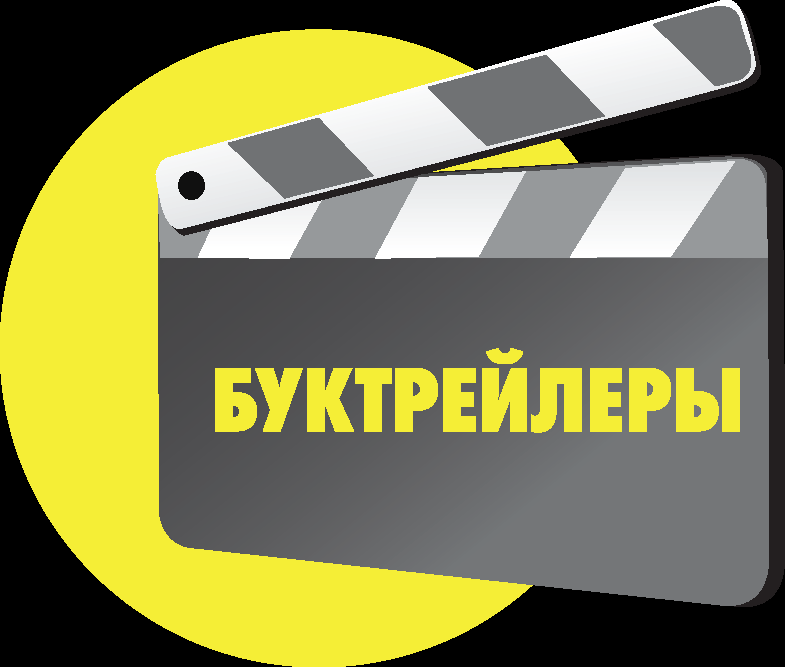 14.2 Концепция и реализация технологии СОРСИДля начала необходимо определиться с терминологией, При первичном изучении выяснилось, что в разных источниках данная аббревиатура имеет как минимум четыре трактовки:СОРСИ – Сюжетно-Образовательная Соревновательная Игра;СОРСИ – Современная Образовательная Развивающая Сюжетная Игра;СОРСИ – Сюжетно-Образовательная Развивающая Спортивная Игра;СОРСИ – Спортивная Оздоровительная  Развивающая Сюжетная Игра.	Но у самих авторов (Давыдова И.И. и Малова Г.П.) СОРСИ – это Сюжетно-Оздоровительная Развивающая Соревновательная Игра,Сорси - это интегративная педагогическая технология, включающая в себя синтез различных видов деятельности, объединённых одним общим сюжетом. Игра состоит из испытаний, каждое испытание проходит в течение 5-7 минут. Знакомые упражнения наполняются новыми структурными частями стимулирующие творческий потенциал ребенка. В двигательной активности ребенок опирается на самостоятельную деятельность в условиях созданной взрослым развивающей среды. Играя в «СОРСИ» дети справляются с физической нагрузкой предлагаемой им, которая требует от участников игры большой затраты энергии и побуждает организм ребенка к усиленной работе. Осознанность движений обеспечивает возможность их рационального и экономичного использования с наибольшим эффектом.В игре используются проблемные образовательные ситуации, которые требуются по новым государственным стандартам (с обязательным участием догадок, предположений, вопросов) игровое экспериментирование.  Дети вступают в сложные взаимоотношения со своими сверстниками, проявляя в естественных условиях двигательной активности как физические, так и психические взаимоотношения. Общение друг с другом помогает, детям воплотить, в себе те качества и свойства, которые хотелось бы приобрести. При взаимодействии с детьми (играя в СОРСИ) создаются неограниченные возможности комплексного использования разнообразных методов, направленных на формирование личности ребёнка (наглядные, словесные, практические, эмоционально-образные).Игры СОРСИ будут построены следующим образом: дети, отправляясь в путешествие, погружаются в воображаемую ситуацию исследователя. Детей заинтересовывают, ставят их в ситуацию субъекта «собственной познавательной деятельности». Развивают у них яркие положительные эмоции, мотивацию деятельности, игровую позицию. Игра состоит из шести испытаний, каждое испытание включает в себя два этапа:первый этап – двигательный, второй этап включает в себя задания на развитие творческого воображения, образного мышления, самосознания и т.д.Во время игры звучит музыка создающая обстановку тревожности, неопределённости. По условию игры дети должны найти ключевое слово игры. За каждое выигранное испытание дети получают ключ. Пройдя все испытания у них должно быть не менее пяти ключей. Это даёт право дошкольникам обменять ключи на сюрприз.Структура игры включает в себя три блока.1 блок – предварительная работа (организационно-подготовительный)Цель: создание проекта единого образовательного пространства (выбирается микро -тема игры, ведется отбор приемов и методов);Двигательный этап – придумывание и планирование физических упражнений;Познавательный этап – планирование совместной деятельности по определенной теме.2 блок – взаимодействие педагогов и детей. (ребёнок-ребёнок, взрослые – дети, педагог – ребёнок)Цель: формирование системы знаний по определённой микро – теме.Двигательный этап – первоначальное разучивание, углублённое разучивание физических упражнений;Познавательный этап – совместная деятельность взрослых и детей в рамках познавательной, продуктивной деятельности3 блок – игра, которая является своеобразным продолжением процесса обучения дошкольников. Для него характерно готовность ребенка к творческому применению навыка.Цель: интеграция различных областей. Собственно сама игра Дети организуются в команды для игр – эстафет. Двигательный этап – знакомые физические упражнения наполняются, новыми структурными частямиПознавательный этап – совместная деятельность взрослых и детей в рамках познавательной, продуктивной деятельности;
Таким образом, СОРСИ является одной из современных форм двигательной деятельности, направленной на решение задач физического воспитания, всестороннего развития и укрепления здоровья детей. (То, что желтым – сделать как памятки каждому слушателю)Учитывая, что лето - идеальная пора для ознакомления детей с окружающим миром, природой, животными, можно проводить СОРСИ экологической направленности и включать в итоговые мероприятия в виде эстафет: «Соберем съедобные грибы и ягоды», «Поможем затушить возгорание в лесу», «Чистая земля, чистая река», «Животные «Красной книги» и другие». Данный метод (сорси) планируем также интегрировать с буккроссингом и проводить игры соревновательного характера по произведениям детской литературы.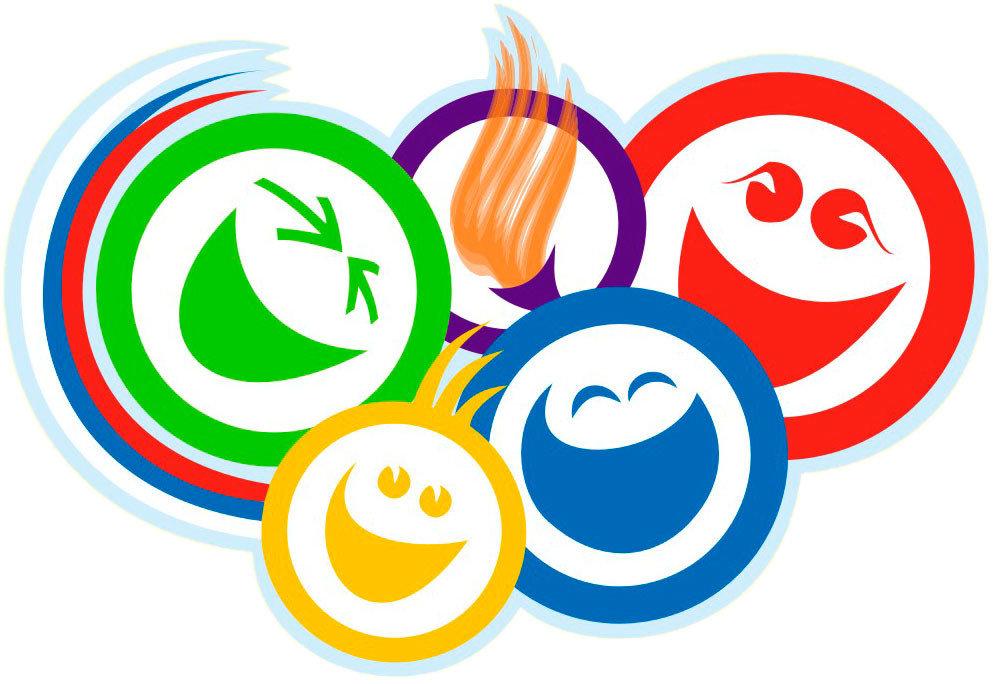 16. Организация  физкультурно-оздоровительной работыв летне – оздоровительный период16.1. Модель здоровьесохраняющей и здоровьеформирующей средыВ основе моделирования здоровьесберегающей среды в филиале – комплексный  подход, включающий в себя различные компоненты, совокупность которых дает положительные результаты деятельности. Модель включает в себя разнообразную деятельность, реализуемую в детском саду, направленную на сохранение и укрепление здоровья детей. На основе личностно-ориентированного взаимодействия всех субъектов образовательной деятельности модель дает положительную динамику количественных и качественных показателей здоровья детей, формирование профессиональной компетентности педагогов к осуществлению здоровьесберегающего пребывания детей в детском саду, воспитание у дошкольников общей культуры здоровья, плодотворное сотрудничество с родителями, формирование мотивации на сохранение и укрепление здоровья.Осуществление деятельности в рамках модели обеспечено за счет создания условий:- организационных (соблюдение нормативов, организация воспитательно-образовательной деятельности, организация медицинского обслуживания и др.);- психолого-педагогические (создание благоприятной атмосферы и снятие стрессообразующих факторов, индивидуализация, предупреждение перегрузок и др.);- материально-технические (изготовление и приобретение спортивного инвентаря, инструментария для закаливания и другие);- информационные (оформление стендов, родительских уголков, консультации, размещение материалов на сайте, тематические родительские собрания и т.д.).Главными принципами построения модели здоровьесберегающей среды в детском саду являются: целостность, системность, непрерывность, преемственность, личностно-ориентированный подход, соответствие возрастным возможностям воспитанников. Модель здоровьесберегающей среды детского сада № 20 представлена 9 звеньями, включающими все направления развития ребенка и сохранение и укрепление его здоровья.16.2. Модель организации физкультурно-оздоровительной работы в летний период	Для достижения максимального оздоровительно-воспитательного эффекта в летний период режим воспитанников предусматривает максимальное пребывание детей на воздухе. Особое внимание уделяется обеспечению достаточной двигательной активности детей в течение дня. Её организация будет осуществляться согласно представленной модели:Таблица 216.3. ЗакаливаниеИспользуется методика  Береснева З.И. и Кузнецова М.Н. «Методика оздоровления детей в ДОУ». Закаливание проводится с учетом  основных принципов:постепенность: нельзя на ребёнка сразу и неожиданно выливать ушат холодной воды, только медленное привыкание обеспечит успех занятий по закаливанию в садике;систематичность: только регулярные занятия будут способствовать укреплению организма: каждый перерыв будет подрывать всю ту работу, которая велась по закаливанию раньше;учет индивидуальных особенностей, в том числе и заболеваний ребенка: перед началом проведения закаливания проводится  анализ всех заболеваний, перенесённых ребёнком, и его наследственности, чтобы знать, как организм того или иного ребенка отреагирует на такие новшества.	Важным условием  закаливания считается полное соблюдение требований, если нарушается режим дня (прогулка), то закаливание считается неполноценным. Обязательно учитываются индивидуальные особенности развития и состояния здоровья ребенка при выборе вида закаливания для определенной возрастной группы ДОУ. Для этого педагоги ДОУ тесно взаимодействуют с родителями воспитанников, так как закаливание в детском саду должно быть подхвачено и продолжено дома, чтобы не был нарушен принцип систематичности, родители должны контролировать элементарное закаливание (умывание, хождение босиком, полоскание рта)  своего ребёнка на выходных, когда малыш находится не в саду, а дома. Ну и, конечно, не стоит забывать о том, чтобы заинтересовать малыша своим личным примером, закаляясь вместе с ним. Формы и методы применения закаливания видоизменяются и зависят от возраста. В филиале используются традиционные виды закаливания:Модель закаливания детей16.4. Организация прогулкиОдним из наиболее важных моментов летом в ДОУ считается прогулка. Воспитательно-образовательная деятельность с детьми в летний период переносится на свежий воздух. Дети максимально находятся на свежем воздухе. Прогулки проводиться ежедневно, соответствуют возрастным особенностям детей и способствуют их всестороннему развитию Прогулку организуют 2 раза в день: в первую половину – до обеда и во вторую половину – после дневного сна. Во время прогулки обеспечивается двигательная активность воспитанников и рациональная одежда в зависимости от погодных условий.	Выход на прогулку группы раннего возраста осуществляется только (строго) по подгруппам. С первой подгруппой выходит воспитатель, вторую подгруппу выводит младший воспитатель. По окончанию прогулки первую подгруппу с улицы забирает младший воспитатель, вторая подгруппа возвращается с воспитателем. 	Во время прогулки с детьми проводятся:наблюдения за живой и неживой природой, за объектами окружающего мира;индивидуальную работу; игры и физические упражнения; организовывать трудовую деятельность;создавать условия для самостоятельной деятельности;игровую деятельность, как активные, так и малоактивные формы. 	Планирование прогулки отражается воспитателями в комплексно-тематическом планировании возрастной группы.	Прогулки проводятся в соответствии с СанПин и режимом дня возрастной группы. Рекомендуемая продолжительность ежедневных прогулок составляет 3-4 часа.Большие потенциальные возможности для всестороннего гармонического развития личности ребенка заложены в процессе воспитательно-образовательной работы с детьми в условиях прогулки. Здесь как нигде малышам предоставляются уникальные условия для всестороннего развития, в полной мере удовлетворяются его потребности в активных движениях, в самостоятельных действиях при ознакомлении с окружающим миром, в новых ярких впечатлениях, в свободной игре, как с природным материалом, так и с игрушками. Однако в силу возрастных особенностей дети сами не могут использовать все время прогулки с максимальной пользой для своего развития. Взрослый должен педагогически правильно руководить их деятельностью.В процессе ежедневного проведения на прогулке подвижных игр и физических упражнений расширяется двигательный опыт детей, совершенствуются имеющиеся у них навыки в основных движениях; развиваются ловкость, быстрота, выносливость; формируются самостоятельность, активность, положительные взаимоотношения со сверстниками.16.5. Организация питанияОрганизация питания в детском саду в период летнего оздоровления детей имеет огромную значимость и является одной из основных забот педагогического коллектива. В дошкольном учреждении дети проводят большую часть времени и очень важно, чтобы за этот период дошколята получали сбалансированное и рациональное питание в детском саду. Питание детей в детском саду организовано в соответствии с СанПиН 2.4.1.3049-13  по 20-дневному меню, разработанному медицинскими работниками, специалистами управления образования, заведующими. В меню отражены основные принципы организации питания для детей раннего и дошкольного возраста:принцип сбалансированности (оптимальное соотношение пищевых веществ, удовлетворяющих физиологические потребности детей),разнообразие (не допускается повторение одних и тех же кулинарных изделий, блюд в один и тот же день или смежные дни),принцип щадящего питания (при приготовлении блюд используются такие методы тепловой обработки, как варка, запекание, тушение, приготовление на пару, не используется жарка),принцип рациональности,соответствие возрасту.Питание в детском саду включает в себя 20 дней, в котором не повторяется ни одно блюдо. Учтен принцип сезонности. При условии пребывания 10 часов состоит из четырех приемов пищи, которые четко расписаны по времени (в зависимости от возрастной группы):- завтрак		- 8.30 – 8.50- второй завтрак	- 10.00- обед		- 11.40 – 12.20- полдник		- 15.30 – 15.50Контроль за качеством питания, закладкой продуктов питания, выходом блюд, вкусовыми качествами пищи, правильностью хранения и соблюдением сроков реализации продуктов питания осуществляет медсестра детского сада.  Важнейшим условием правильной организации питания детей является строгое соблюдение санитарно-гигиенических требований к пищеблоку и процессу приготовления и хранения пищи. Весь цикл приготовления блюд происходит на пищеблоке. Пищеблок в каждом детском саду на 100% укомплектован кадрами. Питание детей осуществляется в групповых помещениях.В соответствии с нормами СанПиН 2.4.1.3049-13 в ежедневном меню детей присутствуют  молочные и кисломолочные продукты, мясо, овощи, фрукты, соки, хлеб, крупы, сливочное и растительное масло, сахар и др. Ежедневно в меню включены овощи, как в свежем (осеннее-зимний период и лето), так и вареном и тушеном виде (весной). Предусмотрено максимально возможное разнообразие блюд, нет повторения одних и тех же блюд в течение 20-ти дней. Для каждого блюда разработана технологическая карта. Наименования блюд и кулинарных изделий, указанные в меню, соответствуют их наименованиям в технологических картах. В ежедневном режиме родители  знакомиться с меню в приемных, в меню дан совет на ужин дома.Рацион питания детей по качественному и количественному составу в зависимости от возраста детей и формируется отдельно для групп детей в возрасте от  2 до 3-х лет и от 3 до 8 лет.Рацион питания разнообразен, баланс белков, жиров и углеводов выдерживается. В целях профилактики гиповитаминозов проводится искусственная  витаминизация холодных напитков аскорбиновой кислотой. Детское питание характеризуется высокими вкусовыми качествами. Режим питания соблюдается. Осуществляется контроль за качеством питания и выполнением натуральных норм. Деятельность сотрудников филиала по питанию направлена повышение культуры питания, формирование основ  здорового  и правильного питания у детей.Администрация проводит работу по питанию с сотрудниками и родителями, педагоги просвещают детей, объясняют дошкольникам, что у них на завтрак, чем полезна каша или фрукты, рассказывают об основах здорового питания. Как администрация ДОУ, так и сотрудники взаимодействуют в данном направлении с родителями (законными представителями): рассказывают о составе меню, особенностях приготовления блюд в детском саду, правилах здорового питания, чем ребенок будет питаться в течение дня. Все это  обеспечивает  преемственность между образовательной организацией и семьей. Медицинский работник проводит разъяснительные беседы по вопросам профилактики заболеваний, связанных с неправильным питанием.При организации питания в нашем ДОУ важно не только то, что ест ребенок, но и то, как он это делает. Ознакомление с навыками столового этикета и овладение ими позволяет ребенку быть уверенным в себе. Профессиональная обязанность воспитателя – обучение детей правилам поведения за столом, формирования умения пользоваться приборами. Воспитатель должен демонстрировать детям красоту этикета, разумность и необходимость его соблюдения. Для этого в каждом детском саду (в каждой возрастной группе) созданы центры здоровья, где имеются макеты столовых приборов, показана их раскладка, имеется алгоритм сервировки стола в определенный период приема пищи.  Питьевой режим в филиале в летний период осуществляется в соответствии с требованиями СанПиН 2.4.1.3049-13 (воспитанники заходят в помещение детского сада). Вода меняется 4 раза в день по графику питьевого режима. Частота приема воды детьми зависит от погодных условий, в зависимости от этого младший обслуживающий персонал проверяет наполненные чайники и  приносит воду по мере необходимости.Все вышеизложенное позволяет сделать вывод о том, что питание воспитанников в дошкольном учреждении организовано рационально и предусматривает использование необходимого набора продуктов, содержащего все ценные пищевые компоненты: витамины, микроэлементы в соответствии с возрастными физиологическими потребностями развивающегося организма ребенка.17. Организация адаптационного периода вновь прибывших детейОдним из основных направлений работы в летний период является адаптационное направление. Адаптационный период на летний период рассматривается в двух направлениях:адаптация детей к ДОУ, связанная с первым посещением ребенка детского сада;адаптация детей, к изменённым условиям пребывания ДОУ. Особенностью, данного направления является то, что летом происходит объединение групп, в связи с тем, что большинство воспитанников на летний период находятся в отпусках, а также во многих детский садах нашего города проходят ремонты, дети на этот период переводятся в другие учреждения города. Здесь также необходима работа педагога направленная на снижение дезадаптационного стресса у детей.Оба направления требуют от педагогов создание адаптивной среды, соответствующей особенностям и потребностям развития детей, задача, которого создание условий для снижения адаптационного стресса у детей.Для создания адаптивной среды нами обеспечиваются следующие условия:учет индивидуальных особенностей  и индивидуальный подход к ребенку;организация гибкого  режима;создание условий для общения со знакомыми вещами и игрушками;побуждение ребенка к общению со сверстниками;организация и проведение совместной деятельности (игры с взрослыми);организация и проведение игр – упражнений;организация и проведение коммуникативных, игр – инсценировок.Для достижения этих целей можно выделить следующие основные приемы работы с детьми:Тактильный контакт, что способствует улучшению самочувствия ребенка как элемент телесной терапии: обнять, погладить, успокоить и т.д.Упражнения на релаксацию важны как способ расслабления для нервной системы, находящейся в состоянии повышенного напряжения. Релаксация позволяет восстановить кровообращение, потраченные силы и энергию.Музыка, с использованием музыки в любом виде (записи на магнитофоне, прослушивание пластинок, игра на музыкальных инструментах, пение и др.) Применение музыки дает возможность активизировать ребенка, преодолевать неблагоприятные установки и отношения, улучшать эмоциональное состояниеПсихогимнастика, направлена на развитие и коррекцию различных сторон психики ребенка, как познавательной, так и эмоционально-волевой сферы.Ролевые игры позволяют в доступной игровой форме закрепить общечеловеческие ценности и знания об элементарных законах окружающей жизни.Сказкотерапия, в процессе слушания, придумывания и обсуждения сказки у ребенка развиваются необходимые для эффективного существования фантазия, творчество. Он усваивает основные механизмы поиска и принятия решений.Игровые методы работы с предметами, игрушками формируют более тесный эмоциональный контакт между детьми и педагогом (отношения в системе «ребенок - ребенок», «ребенок - взрослый»).Эмоциональное общение, которое возникает на основе совместных действий, сопровождается улыбкой, ласковой интонацией, проявлением заботы в отношении каждого малыша.Применение малых форм фольклора – потешек, песен и т.д., которые развивают и отвлекают детей, доставляют им радость.Игра на музыкальных игрушках, повтор музыкальных движений, звукоподражание животным и т.д. позволяет улучшить психологическое состояние дошкольников.Театрализация вызывают у детей положительные эмоции.Природа выступает в качестве профилактики стресса – как способ, который восстанавливает энергетику, психические процессы в организме посредством следующих мероприятий: наблюдение необычных явлений в природе, создание поделок из природного материала, игры с песком, водой и другими природными материалами.Упражнения для развития мелкой моторики способствующие развитию речи.При работе педагога с детьми важно использовать благоприятные условия летнего времени. Летом природа предоставляет много возможностей для развития познавательных способностей дошкольников. Постоянное пребывание детей на свежем воздухе, многообразие форм, красок и звуков в природе, множество разных переживаний и новых впечатлений, раздолье для движений в природных условиях – все это дает ребенку значительный физический и эмоциональный запас сил для успешного полноценного развития.Правильная организация в адаптационный период игровой деятельности, направленной на формирование эмоциональных контактов “ребенок - взрослый” и “ребенок - ребенок” и обязательно включающей игры и упражнения. Эмоциональное общение возникает на основе совместных действий, сопровождаемых улыбкой, ласковой интонацией, проявлением заботы к каждому малышу. Первые игры должны быть фронтальными, чтобы ни один ребенок не чувствовал себя обделенным вниманием.Важно создавать комфортные условия роста и полноценного развития детей.В августе, после комплектования в детский сад будут зачислены новые воспитанники. В связи с этим будет проводится следующая работа:своевременно оповестить родителей о предоставлении места в филиале, заключить договора;провести организационные собрания родителей новых воспитанников;организовать информационно-методическую поддержку родителей, познакомить с особенностями адаптационного периода детей разных возрастов;провести анкетирование-знакомство;организовать консультирование родителей и педагогов по вопросам адаптации детей к ДОУ;организовать педагогическое и медицинское сопровождение вновь зачисленных детей;организовать постепенное «вхождение детей»;провести наблюдение за ребенком, его поведенческими реакциями, сформированностью умений, развитию коммуникативных и речевых навыков, моторики и др.;использовать в педагогической деятельности индивидуальные, подгрупповые и групповые игры, способствующих адаптации и знакомству ребенка с новой обстановкой, людьми и детьми, а также другие педагогические приемы, способствующие успешной адаптации детей;способствовать формированию у ребенка интереса к детскому саду, мотивации к установлению контактов;создать эмоционально-благоприятную атмосферу в группе, групповом помещении (в том числе подготовка РППС);18. Организация досуга детейОдним из вопросов в работе ДОУ в летний период является организация досугов детей. Организация досуга в летний период имеет свою специфику. Настоящий клад для организатора летнего досуга детей – праздник. Правильно организованный в детском саду досуг детей в летний период может стать очень важным фактором развития. Цель: создание эмоционально благоприятной обстановки для детей в ДОУ через праздники, развлечения, игровую деятельность с использованием инновационных методов и приемов в  летне-оздоровительной работе с детьми.ПЛАН   ПРОВЕДЕНИЯ   ПРАЗДНИКОВ   И   РАЗВЛЕЧЕНИЙ   В МАДОУ  «Детский сад № 39»ПЛАН   ПРОВЕДЕНИЯ   ПРАЗДНИКОВ   И   РАЗВЛЕЧЕНИЙ   В ФИЛИАЛЕ «ДЕТСКИЙ САД № 20» 19. Взаимодействие с родителями(законными представителями)Информация о том, как развивать ребенка летом, что нового и интересного можно с ним узнать, в какие игры поиграть, какие маленькие открытия совершить, необходимо каждой семье. Задача педагогов – предоставить такую информацию. Ведь именно мы, воспитатели, зная особенности каждого ребенка, в силах помочь его родителям подобрать интересную и полезную информацию, полезные занятия и рекомендации на летний период. Воспитателям важно донести до родителей информацию о широких возможностях провести лето с ребенком интересно и полезно, при этом сохранив его здоровье и оставив яркие впечатления от прошедшего отдыха.Беседуя с родителями воспитанников, необходимо показать, что лето – это подходящее время для развития и воспитания детей и важно не упустить те возможности, которое оно предоставляет. Поэтому необходимо подготовить родителей к активному познавательному совместному отдыху с детьми, в процессе которого, так  важно замечать необычное в простом: сверкание росы под утренним солнцем, краски вечернего заката, загадочность ночного звёздного неба, завораживающие звуки морского прибоя и леса.  При этом нужно не только увидеть интересное явление, но и суметь объяснить его ребёнку, сохранить в памяти  на всю жизнь, как яркое  воспоминание детства.План взаимодействия филиала МАДОУ «Детский сад № 39» - «Детский сад № 20»с родителями  (законными представителями)по подготовке к летне – оздоровительной кампанииПлан мероприятий филиала МАДОУ «Детский сад № 39» - «Детский сад № 20» с участием родителей (законных представителей) в летний период20. Подготовка к мероприятиям по взаимодействию  с социумом в летний период  в  МАДОУ «Детский сад № 39»и его филиалов(!!! в случае снятия ограничительных мер)21. План мероприятий в  МАДОУ «Детский сад № 39»и его филиалов с привлечением социокультурных учреждений города ПервоуральскаЗаключениеЛетними оздоровительными мероприятиями охвачены все дети дошкольного возраста, посещающие детский сад. Летом природа предоставляет богатые возможности для развития  познавательных способностей дошкольников. Дети соприкасаются с природой, познают мир, получают яркие впечатления. Учитывая это, педагоги ДОУ организуют и проводят работу с детьми, создавая комфортные и педагогически целесообразные условия пребывания дошкольников на свежем воздухе. Деятельность   ребенка на улице  даст возможность свободного выбора деятельности, чередования их видов: игры, экскурсии,  развлекательно -  досуговая деятельность.Согласно цели летней кампании 2021 особое внимание будет уделено  развитию речи и познавательного интереса  воспитанников, воспитание культуры чтенияи семейных традиций, связанных с книгам.. Реализация данных направлений предполагается как через использование уже ранее внедренных современных образовательных технологий, так и через апробации таких технологий как «Буктрейлер», СОРСИ.Таким образом,  по итогам внедрения и реализации летне-оздоровительного проекта «Разноцветная планета» в филиале МАДОУ «Детский сад № 39» - «Детский сад № 20» достигнет следующих результатов:Созданы условия, обеспечивающие охрану жизни и здоровья детей, ранней профориентации воспитанников, самостоятельной и творческой деятельности на участке – 90% (10% нет финансирования проекта ЛОК).Снижена заболеваемость среди детей дошкольного возраста (на 1,4 %).Снижен уровень травматизма в летний период среди воспитанников филиала на 0,1 %.Самореализация детей и развитие их способностей  через результативное  использование педагогами (100%) технологии творческих мастерских в образовательной деятельности (15% риск – неопытные педагоги, снижение количества воспитанников, посещающих ДОО в летний период в связи с отпусками и карантины); Повышен уровень компетентности педагогов в области организации летнего отдыха детей (на 5%), освоения педагогической технологии творческих мастерских (10 %), вопросам ранней профориентации воспитанников (100 %).Осуществлено педагогическое и социальное просвещение родителей по вопросам воспитания и оздоровления детей в летний период – 80% (20% риск - нежелание родителей (законных представителей) участвовать в образовательной деятельности ДОО, трудовая занятость);Увеличится количество удовлетворенных родителей образовательной деятельностью дошкольного учреждения в летний период, повысится уровень их мотивации по ознакомлению детей с миром профессий (увеличение показателя на 10,4 %).ЛитератураАлексеева А.С. и др. Организация питания детей в дошкольных учреждениях. М., 1990.Алямовская В. Г. Как воспитать здорового ребенка // Дошкольное воспитание. 1993. № П. С. 4—18, 62—74.Ватутина ИД. Ребенок поступает в детский сад. М., 1983.Глазырина Л.Д., Овсянкин В.А. Методика физического воспитания детей дошкольного возраста. М., 1999. С. 4—19.Горбунова  В.В. / Организация летне-оздоровительной кампании в детском саду, Москва.,  Обруч.2015Детство. Программа развития и воспитания детей в детском саду. СПб., 1995.Дружинина Л. Питание ребенка в детском саду и дома // Дошкольное воспитание. 1998. № 6. С. 111—114.Интернет – сайт «Дошколенок» - http://dohcolonoc.ru/Лагутина Н.Н.//Методист дошкольного образовательного учреждения»//выпуск 16, № 16/2015,. – 128с.Методические рекомендации по планированию работы дошкольной образовательной организации в период летней оздоровительной кампании // Под редакцией Савиной Ю.Е., Первоуральск, 2017 г.Полтавцева Н.В., Стожарова М.Ю./Приобщаем дошкольников к здоровому образу жизни Топоркова М./Экологическая тропа «Здоровье»Фролова Н.А. /Аспекты контрольно-аналитической деятельности методистов дошкольных образовательных учрежденийШамрай С.Е. ,  Васильцова Т.В., Гладышева Н.Н. /Контроль в детском саду: планирование, анализ, практический инструментарий, изд. 2-е: Учитель, 2016.- 188с.Согласованос  Советом родителейфилиала МАДОУ «Детский сад № 39» - «Детский сад № 20»от   12.02.2021  года № 3Принято на  заседании  педагогического советафилиала МАДОУ «Детский сад № 39» - «Детский сад № 20»от  12.02.2021 года  № 4Утверждено приказом директораот 26.03.2021г.  № 126Пояснительная записка…………………………………………………………………..Анализ итогов ЛОК………………………………………………………………………2.1. Анализ эффективности выполнения плана……………………………………...................2.2. Анализ условий, созданных для  оздоровления…………………………………………...Создание условий (организация деятельности) для работы в летне-оздоровительную кампанию - 2020……………………………………………………………..Анализ условий для проведения летне-оздоровительной кампании ……….………..4.1. Кадровые условия……………………………………………………………………………4.2. Методические условия………………………………………………………………………4.3. Нормативно - правовые условия……………………………………………………............4.4. Материально-технические условия ..………………………………………………………Контингент воспитанников филиала..………………………………………………….Режим работы…………………………………………………………………………….Организация питания……………………………………………………………….........Создание безопасных условий при организации в филиале образовательной деятельности …………… ……………………………………………………………………….Цели и задачи летне-оздоровительной кампании в филиале «Детский сад № 20»…Управление реализацией проекта………………………………………………………План мероприятий по подготовке к летней оздоровительной кампании……………План мероприятий по реализации проекта летней оздоровительной работы………Содержание деятельности с воспитанниками…………………………………………13.1. Направления работы с детьми………………………………………………………….….13.2. Комплексно-тематическое планирование в летне-оздоровительный период………….Инновационная деятельность в летне-оздоровительный период…………………….14.1. Концепция и реализации технологии «Буктрейлер».…………………………………..14.2. Концепция и реализации технологии СОРСИ……………………………………………15. Организация игровой деятельности воспитанников в летне-оздоровительный период...16. Организация  физкультурно-оздоровительной работы в летне-оздоровительный период……………………………………………………………………………………………..	16.1. Модель здоровьесохранющей и здоровьеформирующей среды………………………..	16.2. Модель организации физкультурно-оздоровительной работы в летний период………	16.3.Закаливание…………………………………………………………………………………..	16.4. Организация прогулки………………………………………………………………………	16.5. Организация питания………………………………………………………………………..17. Организация адаптационного периода вновь прибывших детей………………………….18. Организация досуга детей…………………………………………………………………….19. Взаимодействие с родителями (законными представителями)…………………………….20. Подготовка к мероприятиям по взаимодействию с социумом в летний период в  МАДОУ «Детский сад № 39»и его филиалах………………………………………………..21. План мероприятий в  МАДОУ «Детский сад № 39» и его филиалах   с привлечением социокультурных учреждений города Первоуральска ……………………………………......Заключение…………………………………………………………………………………………Литература………………………………………………………………………………………….355710121213151518181821222425293333363737384143434549505153555660606162№ ДОУКоличество возрастных групп (всего)Группы раннего возрастаДошкольные группыИюнь 000Июльот 4 до 60от 4 до 6Августот 8 до 122от 6 до 10ДОУКоличество детей в ДОУКоличество днейКоличество случаевИюнь, 2019Июнь, 2019Июнь, 2019Июнь, 201922000 (0 %)0Июль, 2019Июль, 2019Июль, 2019Июль, 2019220455 (2,2  %)1Август, 2019Август, 2019Август, 2019Август, 201922010257 (12,27%)13№ ДОУИюньИюльАвгуст20000-Количество руководитель/педагоговВысшее(кол-во)Показатель %Средне-спец (кол-во)Показатель %Среднее (кол-во)Показатель %1/221/1778,3521,7--Количество педагоговВысшая категорияПервая категорияНе аттестованыСоответствиеВсего аттестованных228 (36,4  %)11 (50,0 %)3 (13,6% )0 (0 %)19 (86,4  %)№ п/пНаименование и автор1Игры-эксперименты с дошкольникам/ Деркунская В.А., Ошкина А.А.2Игры на асфальте. Методические рекомендации / Сост. Воронцова О., Воробьева Л.  – Екатеринбург: ИРРО. – 2009. 3Развитие познавательно-исследовательских умений у старших дошкольников / Михайлова З.А., Бабаева Т.И.4Развитие инженерного мышления детей дошкольного возраста: методические рекомендации / авт сост С.М.Андреева, Л.И.Миназова ГАОУ ДПО СО «Институт развития образования» Нижнетагильский филиал, 2015. – 168 с5Подвижные игры народов Урала. – Екатеринбург: ИРРО. – 2009. Составители: Толстикова О.В., Васюкова С. В., Морозова О.И., Воронина С.Н., Худякова Т.А., Баталова Н. А., Крючкова Г.А.,Крыжановская Л.А.6Прогулки в детском саду. Младшая и средняя группа. Кравченко И.В.  – М.: ТЦ Сфера, 2008 – 176 с.7Азбука безопасности на дороге. Образовательная программа по формированию навыков безопасного поведения детей дошкольного возраста в дорожно-транспортных ситуациях. – Толстикова О.В., Гатченко Т.Г. – Екатеринбург: ГБОУ ДПО СО «ИРО». 2011г. – 75 с.8Программа «Светофор». Обучение детей дошкольного возраста ПДД/ Данилова Т.И.9Основы безопасности жизнедеятельности детей дошкольного возраста /Полынова В.К., Дмитренко З.С.10Строим из LEGO/Комарова Л.Г.11Знакомим дошкольников с окружающим миром/ Акимова Ю.А.12Волшебница вода. Учебно-методический комплект по экологическому образованию дошкольников /Рыжова Н.А.13Экологическая тропа «Здоровье»/ Топоркова М.14Приобщаем дошкольников к здоровому образу жизни / Полтавцева Н.В., Стожарова М.Ю.15Организация режимных процессов в ДОУ/ Зебзеева В.А.16Организация сюжетной игры в детском саду/ Михайленко Н., Короткова Н.17Сюжетная игра для дошкольников / Н.А. Короткова18Технологии  «Река времени», «Коллекционирование», «Путешествие по карте», «Познавательно-исследовательская деятельность»,  Короткова  Н.А.19Быть здоровыми хотим. Методическое пособие для занятий с детьми подготовительной  группы д/ сада. Картушина М.20Психолого-педагогические основы организации безопасного поведения несовершеннолетних на дороге, Т.В.Лисина, Н.И. КоротенкоГруппы общеразвивающей направленностиГруппы общеразвивающей направленностиРанний возрастДошкольный возраст21040231ПредметСредстваРезультатСпособыМетоды, формы работы по физическому развитию и оздоровлению детей.Методическое сопровождение педагогов по вопросам создания условий охраны жизни и укрепления здоровья детей.Заболеваемость детей не превышает 5%;Отсутствие случаев травматизма в ДОУ;Активное применение педагогами игровых технологий, реализация модели закаливающих мероприятий;Мотивирование и активное включение родителей и применение данной модели закаливающих мероприятий в условиях семьи.Организация оптимальной двигательной деятельности детей на участке и территории ДОУ. Реализация модели закаливания.ПредметСредстваРезультатСпособыМетоды, формы работы по речевому,   познавательному развитию детей.Методическое сопровождение педагогов по вопросам создания условий для реализации технологии.Активное применение педагогами игровых технологий совместно с технологией «Буктрейлер».Удовлетворенность родителей качеством образования в летний период более 85%.Изучение и внедрение культурных практик художественно- эстетического развития (музыкально- дидактические игры, театрализованная деятельность, изобразительные техники)ДолжностьНаименование мероприятияЗаведующий филиаломОбщее руководство проектом, нормативно-правовое, создание материально технических, безопасных и комфортных условий для оздоровления и развития воспитанников, контроль реализации, корректировка(при необходимости)Старшие воспитателиПрограммно-методическое обеспечение реализации проекта; внедрение и реализация технологии, систематизация и обработка данных мониторинга, анализ продуктивности проекта, контроль реализацииЗаведующий хозяйствомСоздание материально технических, безопасных и комфортных условий для оздоровления и развития воспитанников.ФельдшерОрганизация медико-консультативной и оздоровительной работы; пропаганда ЗОЖ; мониторинг уровня физического здоровья детей и др.Инструкторы по физической культуреВнедрение здоровьесберегающих и здоровьеформирующих технологий, технологии «Буктрейлер», выявление и развитие двигательных способностей детей.Музыкальный руководительВнедрение здоровьесберегающих технологий, технологии «Буктрейлер» организация арт-терапии, выявление и развитие творческих способностей детей.ВоспитателиВнедрение здоровьесберегающих технологий; технологии, создание здоровьесберегающей среды на участках, выявление и развитие индивидуальных способностей детей, Учитель-логопедВнедрение здоровьесберегающих технологий; технологии «Буктрейлер», осуществление деятельности, направленной на развитие речи у воспитанников, повышения интереса к книгам и чтению.Педагог-психологОсуществление деятельности, направленной на сохранение психологического, соматического и социального благополучия детей, на создание психологически комфортных условий для развития личности ребенка в ходе воспитания, образования и социализации.ПовараКонтроль за соблюдением технологий приготовления блюд, рационального питанияМладший обслуживающий персоналСоблюдение санитарно-эпидемиологического режима; помощь педагогам в организации физкультурно-оздоровительной и образовательной деятельности.Направле-ние работыСодержание работыСрокОтветственныеАдминистративно-хозяйственная деятельностьОбновление и утверждение инструкций по охране жизни и здоровья детей в летний период.Май, 2021г.Заведующий филиаломИ. о. заведующего филиаломАдминистративно-хозяйственная деятельностьОпределение порядка контроля и ответственных работников за ежедневный осмотр состояния ограждений территории, наличия на территории ядовитых грибов и сорной растительности, санитарного состояния спортивной площадки, мини-стадиона,центров отдыха, теневых навесов.Май, 2021г.Заведующий филиаломФилиаломАдминистративно-хозяйственная деятельностьБлагоустройство территорий учреждения: организация центров природы, маршрутов здоровья, зон отдыха, клумб, цветниковМай, 2021г.Воспитатели, заведующий хозяйством, родительский комитет ДОУАдминистративно-хозяйственная деятельностьРемонт, покраска стационарного оборудования на территориях МАДОУ.Май, 2021гВоспитатели, заведующий хозяйством, родительский комитет ДОУАдминистративно-хозяйственная деятельностьРевизия игрового оборудования, выносного материала.Май, 2021г.Воспитатели, заведующий хозяйством, старшие воспитателиАдминистративно-хозяйственная деятельностьСоздание условий на игровых участках для проведения санитарно-гигиенических процедур (закаливание), обеспечения питьевого режима на участках и в помещении образовательного учреждения.Май, 2021г.Заведующий филиалом, заведующий хозяйством, старшие воспитателиАдминистративно-хозяйственная деятельностьОформление участков: дизайн участков, теневых навесов, выделение центров активности.Май, 2021г.Старшие воспитатели, воспитатели, специалистыАдминистративно-хозяйственная деятельностьПодрезка сухих веток кустарников и деревьевМай, 2021г.Заведующий хозяйствомАдминистративно-хозяйственная деятельностьОбновление разметки на спортивных площадкахМай, 2021г.Инструктора по ФК, воспитатели, родительский комитет ДОУАдминистративно-хозяйственная деятельностьОбновление перекрестков по правилам дорожного движенияМай, 2021г.Старшие воспитатели, воспитателиII. Методи-ческая работаРазработка картотек технологий сохранения и стимулирования здоровья:- стретчинг- динамические паузы- подвижные и спортивные игры- гимнастика (пальчиковая, для глаз, дыхательная)- «Ленивая» гимнастика после сна- гимнастика ортопедическаяАпрель – май, 2021Инструктор по физической культуреII. Методи-ческая работаРазработка картотек технологий сохранения и стимулирования здоровья:- релаксацияАпрель – май, 2021Педагог - психологII. Методи-ческая работаРазработка картотек технологий сохранения и стимулирования здоровья:- артикуляционная гимнастикаАпрель – май, 2021Учитель - логопедII. Методи-ческая работаРазработка картотек технологий обучения здоровому образу жизни:- утренняя гимнастика- деятельность по ознакомлению детей со своим организмом, создание предпосылок к заботе о своем собственном здоровьеАпрель – май, 2021Инструктор по физической культуреИнструктор по физической культуре, Воспитатели        II. Методи-ческая работаРазработка картотек технологий обучения здоровому образу жизни:- самомассаж Апрель – май, 2021Инструктор по физической культуре, учитель - логопедII. Методи-ческая работаРазработка картотек технологий обучения здоровому образу жизни: - коммуникативные игрыАпрель – май, 2021Музыкальный руководительПедагог - психологII. Методи-ческая работаРазработка картотек коррекционных технологий:- элементы арт-терапии Апрель – май, 2021Педагог – психологУчитель – логопедМузыкальный руководительII. Методи-ческая работаРазработка картотек коррекционных технологий:- технология музыкального воздействияАпрель – май, 2021Педагог – психологМузыкальный руководительII. Методи-ческая работаРазработка картотек коррекционных технологий: - элементы сказкотерапии- технологии коррекции поведения- психогимнастикаАпрель – май, 2021Педагог – психолог, учитель – логопед, инструктор по физической культуре,музыкальный руководительII. Методи-ческая работаРазработка картотек коррекционных технологий: - фонетическая ритмика Апрель – май, 2021Учитель – логопедМузыкальный руководительII. Методи-ческая работаПодборка стихов, пословиц и поговорок о летеАпрель – май, 2021Музыкальный руководительПодготовка и организация уголков, литературно-музыкальной гостиной, вернисажей, выставок и т.д.Май, 2021Педагогические работникиОформление консультаций  и наглядной информацииПодготовка к летне-оздоровительной кампании в ДОУМай, 2021Старшие воспитателиОформление консультаций  и наглядной информацииПодготовка консультаций и наглядной информации для воспитателей по физическому развитию, оздоровлению  и закаливанию детейдо 30.05.2021Старшие воспитатели, инструктора по физической культуреОформление консультаций  и наглядной информацииПодготовка консультаций и наглядной информации для воспитателей по музыкальному развитию детейдо 30.05.2021Старшие воспитатели, музыкальные руководителиОформление консультаций  и наглядной информацииПодготовка консультаций и наглядной информации для воспитателей, специалистов  по  развитию игровой, познавательной, исследовательской, речевой  деятельности детей, экологическому воспитанию до 30.05.2021Старшие воспитатели, воспитатели, специалистыОформление консультаций  и наглядной информацииПодготовка материалов для родителей о возрождении традиций семейного чтения, формировании у ребенка читательского интереса, любви к книгам.Апрель – май, 2021Старшие воспитатели, музыкальные руководители,педагог – психолог, инструктора по ФК,учитель-логопедыПодготовка рекомендаций, памятокРазработка памятки «Особенности технологии «Буктрейлер» в летний период»Апрель – май, 2021Старшие воспитателиПодготовка рекомендаций, памятокРазработка памяток по созданию условий для формирования у воспитанников культуры чтения  в летний период.Апрель – май, 2021Старшие воспитателиПодготовка рекомендаций, памятокРазработка памяток по созданию условий для организации двигательной деятельности детей на  игровых площадках  в летний периодАпрель – май, 2021Инструктора по физической культуреПодготовка рекомендаций, памятокРазработка памяток по созданию условий для организации музыкальной деятельности детей на  игровых площадках  в летний периодАпрель – май, 2021Музыкальные руководителиПодготовка рекомендаций, памятокРазработка памяток по созданию условий для речевого развития детей на  игровых площадках  в летний периодАпрель – май, 2021Учитель-логопедПодготовка рекомендаций, памятокКорректировка программы по организация питания детей во всех возрастных группах Май, 2021Старшие воспитателиПодготовка рекомендаций, памятокПодготовка консультаций по профилактике самовольных уходов детей в летний периодМай, 2021Старшие воспитателиФельдшерПодготовка рекомендаций, памятокКорректировка алгоритма по подготовке и проведению оздоровительных мероприятий в течение дняМай, 2021Старшие воспитатели, инструктор по ФКМетодический кабинетОрганизация выставок: - «Готовимся к лету»: методическая литература, консультации, рекомендации, материалы для реализации технологии «Буктрейлер» в летнее время;-«Игра СОРСИ: особенности подготовки и проведения»;-«Современная образовательная среда»Май, 2021Июнь 2021Июль 2021Старшие воспитателиIII. Работа с родителями(законными представителями)Заседание Совета родителей (законных представителей)  филиала Февраль 2021г.Заведующий филиаломIII. Работа с родителями(законными представителями)Организация общих родительских собраний в формате онлайнМай, 2021г.Заведующий филиаломIII. Работа с родителями(законными представителями)Проведение групповых родительских онлайн-собраний по подготовке к лету: познакомить родителей с состоянием здоровья детей; планом летней оздоровительной работы.Май, 2021г.Старшие воспитатели, воспитателиIII. Работа с родителями(законными представителями)Анкетирование  с целью  изучения удовлетворенности деятельностью ДОУ и для качественного планирования летней оздоровительной кампании.Май, 2021г.Заведующий филиаломIII. Работа с родителями(законными представителями)Создание банка данных о численном составе групп на период лета.До 01.06.2021г.Делопроизводитель/Заведующий филиаломIII. Работа с родителями(законными представителями)Подготовка справочных разделов для родителей в методическом кабинете на темы: «Сохранение и укрепление здоровья воспитанников в летний период», «Читаем дома».Май, 2021г.Старшие воспитателиIII. Работа с родителями(законными представителями)Организация   субботников   с   привлечением   родителей по благоустройству территории МАДОУ.Май, 2021г.Администрация ДОУ, Родительский комитет ДОУIII. Работа с родителями(законными представителями)Привлечение родителей к ремонту и покраске оборудования на игровых площадкахМай, 2021г.Администрация ДОУ, Родительский комитет ДОУIII. Работа с родителями(законными представителями)Подготовка наглядной информации для родителей на улице и групповых участках.Май,  2021г.Старшие воспитатели, воспитателиIV. Работа с кадрамиУтверждение   планов   летней   оздоровительной   работы на Педагогических советах.       Февраль/март, 2021г.Заведующий филиаломIV. Работа с кадрамиПроведение производственных совещаний по организации и содержанию работы с детьми в летний период. Май, 2021г.Заведующий филиаломIV. Работа с кадрамиПроведение инструктажей с работниками по охране жизни и здоровья детей в летний период. Май, 2021г.Специалист по охране труда, заведующий филиаломНаправление работыСодержание работыСрокОтветственныеI. Административно-хозяйственнаяДеятельностьТехнический осмотр зданий и помещенийПо плануЗаведующий филиалом,И. о. зав. филиаломI. Административно-хозяйственнаяДеятельностьРемонтные работыПо плануЗаведующий филиалом,И. о. зав. филиаломI. Административно-хозяйственнаяДеятельностьУборка в подвальных помещенияхИюль, 2021г.Заведующий хозяйствомI. Административно-хозяйственнаяДеятельностьПодрезка сухих веток кустарников и деревьевПо мере необходимостиЗаведующий хозяйствомI. Административно-хозяйственнаяДеятельностьПрополка клумб, огородовПо мере необходимостиСотрудники ДОУI. Административно-хозяйственнаяДеятельностьСкашивание травы территории МАДОУ/ДОУПо мере необходимостиЗаведующий хозяйствомI. Административно-хозяйственнаяДеятельностьИгровые площадки МАДОУ/ДОУ:-ремонт и покраска  стационарного игрового оборудования на игровых площадкахПо мере необходимостиЗаведующий хозяйствомI. Административно-хозяйственнаяДеятельностьКонтроль за безопасностью выносного материала, техникой безопасности в летний периодИюнь-август,2021г.Администрация ДОУСтаршие воспитателиПедагогиI. Административно-хозяйственнаяДеятельностьПополнение выносного материала для организации совместной  и самостоятельной деятельности воспитателя с детьмиИюнь - август,2021г.Старшие воспитателиПедагогиI. Административно-хозяйственнаяДеятельностьУход за цветниками.Июнь - август, 2021г.СотрудникиII. Работа с кадрамиПроведение консультаций для педагогов:- «Особенности организации образовательной деятельности с дошкольниками в летний период»- «Реализация технологии «Буктрейлер» в образовательной деятельности с детьми»- «Организация развивающей предметно-пространственной  среды на прогулочной площадке в летний период»- «Профилактика и предотвращение самовольных уходов детей из детского сада в летний период»- «Организация и проведение летней прогулки дошкольников с интересом и пользой»Май-август, 2021г.Старшие воспитателиII. Работа с кадрамиРазмещение наглядной информации, стендов для родителей, сотрудниковИюнь, 2021г.ЕжемесячноСтаршие воспитатели, воспитатели, специалистыII. Работа с кадрамиРеализация модели двигательной активности детей в летний период.Июнь-август, 2021г.Старшие воспитатели, воспитатели, специалистыII. Работа с кадрамиРеализация  модели закаливания и оздоровления воспитанников в летний период.Июнь-июль, 2021г.Старшие воспитатели, воспитатели, специалистыII. Работа с кадрамиСоблюдение и выполнение режима дня на летний период (с учетом возраста детей, специфики групп)Июнь-июль, 2021г.Старшие воспитатели, воспитатели, специалистыII. Работа с кадрамиРеализация  комплексно-тематического планирования  на летний оздоровительный периодИюнь-июль, 2021г.Воспитатели, специалистыIII. Методическая работаКорректировка и утверждение годового плана на 2021- 2022 учебный годИюль – август 2021г.Заведующий филиалом,старшие воспитателиIII. Методическая работаКорректировка ООП ДО на 2021-2022 учебный годИюль – август 2021г.Заведующий филиалом,старшие воспитателиIII. Методическая работаКорректировка рабочих программ педагоговИюль – август 2021г.Воспитатели, специалистыIII. Методическая работаПодготовка рабочих программ к дополнительным платным услугамИюль – август 2021гПедагоги дополнительного образования III. Методическая работаПодготовка проектов приказов и распоряжений к началу 2020 – 2021 учебного годаИюль - август, 2021гЗаведующий филиалом,старшие воспитателиIII. Методическая работаОформление годовой документации в соответствии с номенклатурными требованиями; оформление в группах, кабинетах специалистов микро-кабинетов по разделам ООП ДО,  реализуемыми задачамиИюнь – август, 2021гЗаведующий филиалом,старшие воспитатели, воспитатели, специалисты IV. Работа с педагогамиОрганизация консультаций, бесед, подготовка наглядности для педагогов: Организация консультаций, бесед, подготовка наглядности для педагогов: Организация консультаций, бесед, подготовка наглядности для педагогов: IV. Работа с педагогами«Предупреждение детского травматизма»Июнь, 2021гСтаршие воспитателиIV. Работа с педагогами«Новые технологии для читателей нового поколения»Июнь, 2021,по мере необходимостиСтаршие воспитатели, руководитель ДМОIV. Работа с педагогами«Организация двигательной активности детей»Июнь, 2021гИнструктора по физической культуреIV. Работа с педагогами«Особенности технологии «Буктрейлер».Июнь, 2021 г,по мере необходимостиСтаршие воспитатели, узкие специалисты, воспитателиIV. Работа с педагогами- «Организация прогулок в летний период»Июль, 2021гСтаршие воспитателиIV. Работа с педагогами- «Организация познавательной деятельности детей»Июль, 2021гСтаршие воспитателиIV. Работа с педагогами- «Медицинские аспекты оздоровительной работы в ДОУ»Июль, 2021гСтаршие воспитателиIV. Работа с педагогами- «Игры и эстафеты на свежем воздухе с использованием нестандартного спортивного оборудования и инвентаря»»Август, 2021гИнструктор по физической культуреIV. Работа с педагогами- «Воспитание культурно-гигиенических навыков у детей дошкольного возраста в летний период»Август, 201гИнструктора по физической культуреIV. Работа с педагогами- «Проведение сюжетно-ролевых игр на  игровой площадке ДОУ»Август, 2021гСтаршие воспитателиIV. Работа с педагогами- «Подготовка документов для прохождения процедуры аттестации»Август, 2021гСтаршие воспитатели, педагогиIV. Работа с педагогамиПодготовка документов для участия в городском конкурсе «Воспитатель года 2021»Август, 2021гСтаршие воспитатели, педагогиV. Оформление консультаций  и наглядной информации, памятокИгровая деятельность детей в летний период.Июнь, 2020гСтаршие воспитателиV. Оформление консультаций  и наглядной информации, памятокПрофилактика детского дорожно-транспортного травматизма. Опасности в быту и на природе.Июнь – август 2021гСтаршие воспитателиV. Оформление консультаций  и наглядной информации, памятокОрганизация  двигательной активности детей в летний период с учетом адаптационного периода.Индивидуальный подход при закаливании детей Июнь, 2021гИнструктора по физической культуреV. Оформление консультаций  и наглядной информации, памятокРазвитие читательских навыков у детей в летний период.Речевое развитие у дошкольников.Июль и август, 2021гИнструктора по физической культуреIII. Контрольно-аналитическая деятельность- «Создание условий для осуществления образовательной деятельности в летне-оздоровительный период» (оперативный контроль)Июнь (1), 2021г.Комиссия по контролюIII. Контрольно-аналитическая деятельность- «Организация физкультурно-оздоровительной работы в ДОУ. Игровая деятельность» (двигательный режим, закаливание и т.п. (тематический контроль контроль)Июнь (1), 2021г.Комиссия по контролюIII. Контрольно-аналитическая деятельность- Выполнение инструкций по охране жизни и здоровья детейЕжедневно, оперативный контрольЗаведующий филиалом,И.о. заведующего филиаломстаршие воспитателиIII. Контрольно-аналитическая деятельность- Укрепление материальной базы (ремонтные работы)Ежедневно, оперативный контрольЗаведующий филиалом,завхозIII. Контрольно-аналитическая деятельность- Соблюдение режима дня, питьевого режимаЕжедневно, оперативный контрольЗаведующий филиалом,старшие воспитатели, фельдшерIII. Контрольно-аналитическая деятельность-Контроль за соблюдением светового и воздушно-теплового режима в помещениях учрежденияЕжедневно, оперативный контрольФельдшерIII. Контрольно-аналитическая деятельность- Контроль за безопасностью нахождения на территорииЕжедневно, оперативный контрольЗаведующий филиалом, завхозстаршие воспитателиIII. Контрольно-аналитическая деятельность-Контроль за соответствием одежды ребенка температурному режиму и выполняемой деятельностиЕжедневно, оперативный контрольФельдшерIII. Контрольно-аналитическая деятельность-Соблюдение требований к организации профилактических мероприятий по ЗОЖЕжедневно, оперативный контрольСтаршие воспитатели, фельдшерIII. Контрольно-аналитическая деятельность-	Профилактика кишечных инфекций;-	Предупреждение детского травматизма в летний периодЕжедневно, оперативный контрольЗаведующий филиалом,старшие воспитателиIII. Контрольно-аналитическая деятельность- Соблюдение режима дняЕжедневноЗаведующий филиалом,старшие воспитатели, фельдшерIII. Контрольно-аналитическая деятельность- Планирование педагогическими кадрами образовательной деятельности в летний период (оперативный контроль)Июнь, 2021г.Заместитель директора, комиссия по контролю, старшие воспитателиIII. Контрольно-аналитическая деятельность- Организация закаливания в летний период (оперативный контроль)Август,2021 г.Комиссия по контролю, фельдшер, медицинская сестра, старшие воспитателиМесяцНеделяДатыНаименованиеИюнь1 неделя01.06-04.06«Здравствуй, лето!»Июнь2 неделя07.06-11.06«Юный эколог»Июнь3 неделя14.06-18.06«Неизведанное рядом»Июнь4 неделя21.06-25.06«Сохраним свое здоровье»Июль1 неделя28.06-02.07«Правила дорожного движения»Июль2 неделя05.07-09.07«Город, в котором живу» Июль3 неделя12.07-16.07«Неделя сказок»Июль4 неделя19.07-23.07«Театральная»Июль5 неделя26.07-30.07«В летнем лесу»Август1 неделя03.08-06.08«Водная стихия»Август2 неделя09.08-13.08 «Животные летом»Август3 неделя16.08-20.08«Ягодная и грибная пора»Август4 неделя23.08-31.08«Что нам лето подарило» 15. Организация игровой деятельности воспитанников в летне – оздоровительный периодИгра составляет основное содержание жизни ребёнка дошкольного возраста и является ведущей его деятельностью. В летний период игра имеет особенное значение. При реализации проекта приветствуются как игры, созданные самими детьми или  под руководством воспитателя, так и игры, имеющие готовое содержание и определённые правила. Необходимо отметить, что правильное понимание характера и особенностей каждого вида игр имеет большое значение для методики руководства ими.Особое внимание при организации игровой деятельности воспитанников будет уделено организации игр (в том числе СРИ, дидактическим, настольным, подвижным и другим)Игровая деятельность в летний период будет организованная на основе представленной модели.Таблица 1 15. Организация игровой деятельности воспитанников в летне – оздоровительный периодИгра составляет основное содержание жизни ребёнка дошкольного возраста и является ведущей его деятельностью. В летний период игра имеет особенное значение. При реализации проекта приветствуются как игры, созданные самими детьми или  под руководством воспитателя, так и игры, имеющие готовое содержание и определённые правила. Необходимо отметить, что правильное понимание характера и особенностей каждого вида игр имеет большое значение для методики руководства ими.Особое внимание при организации игровой деятельности воспитанников будет уделено организации игр (в том числе СРИ, дидактическим, настольным, подвижным и другим)Игровая деятельность в летний период будет организованная на основе представленной модели.Таблица 1 15. Организация игровой деятельности воспитанников в летне – оздоровительный периодИгра составляет основное содержание жизни ребёнка дошкольного возраста и является ведущей его деятельностью. В летний период игра имеет особенное значение. При реализации проекта приветствуются как игры, созданные самими детьми или  под руководством воспитателя, так и игры, имеющие готовое содержание и определённые правила. Необходимо отметить, что правильное понимание характера и особенностей каждого вида игр имеет большое значение для методики руководства ими.Особое внимание при организации игровой деятельности воспитанников будет уделено организации игр (в том числе СРИ, дидактическим, настольным, подвижным и другим)Игровая деятельность в летний период будет организованная на основе представленной модели.Таблица 1 15. Организация игровой деятельности воспитанников в летне – оздоровительный периодИгра составляет основное содержание жизни ребёнка дошкольного возраста и является ведущей его деятельностью. В летний период игра имеет особенное значение. При реализации проекта приветствуются как игры, созданные самими детьми или  под руководством воспитателя, так и игры, имеющие готовое содержание и определённые правила. Необходимо отметить, что правильное понимание характера и особенностей каждого вида игр имеет большое значение для методики руководства ими.Особое внимание при организации игровой деятельности воспитанников будет уделено организации игр (в том числе СРИ, дидактическим, настольным, подвижным и другим)Игровая деятельность в летний период будет организованная на основе представленной модели.Таблица 1 15. Организация игровой деятельности воспитанников в летне – оздоровительный периодИгра составляет основное содержание жизни ребёнка дошкольного возраста и является ведущей его деятельностью. В летний период игра имеет особенное значение. При реализации проекта приветствуются как игры, созданные самими детьми или  под руководством воспитателя, так и игры, имеющие готовое содержание и определённые правила. Необходимо отметить, что правильное понимание характера и особенностей каждого вида игр имеет большое значение для методики руководства ими.Особое внимание при организации игровой деятельности воспитанников будет уделено организации игр (в том числе СРИ, дидактическим, настольным, подвижным и другим)Игровая деятельность в летний период будет организованная на основе представленной модели.Таблица 1 1,5-3 года3-4 года4-5 лет5-6 лет6-8 летПодвижные игры с правиламиПодвижные игры с правиламиПодвижные игры с правиламиПодвижные игры с правиламиПодвижные игры с правилами* сюжетные* сюжетные* сюжетные* сюжетные* сюжетные* бессюжетные * бессюжетные * бессюжетные* бессюжетные* бессюжетные - игры на основе выполнения конкретных двигательных действий-игры сразнообразными предметами-игры-забавы– игры на основе выполнения конкретныхдвигательных действий-игры с разнообразными предметами-игры-забавы- игры с элементами соревнования (индивид.)-игры на основе выполнения конкретных двигательных действий-игры с разнообразными предметами-игры-забавы-игры-аттракционы- игры с элементами соревнования (индивид.)-игры на основе выполнения конкретных двигательных действий-игры сразнообразными предметами-игры-забавы-игры-аттракционы-игры-эстафеты- игры с элементами соревнования (индивид.)-игры на основе выполнения конкретных двигательных действий-игры с разнообразными предметами-игры-забавы-игры-аттракционы-игры-эстафетыСпортивные игрыСпортивные игрыСпортивные игрыСпортивные игрыСпортивные игры-	с элементами баскетбола-	с элементами футбола-	с элементами бадминтона-	с элементами настольного тенниса-	с элементами баскетбола-	с элементами футбола-	с элементами бадминтона-	с элементами настольного тенниса-	с элементами баскетбола-	с элементами футбола-	с элементами бадминтона-	с элементами настольного теннисаПодвижные игры и упражнения на развитие основных видов движенийПодвижные игры и упражнения на развитие основных видов движенийПодвижные игры и упражнения на развитие основных видов движенийПодвижные игры и упражнения на развитие основных видов движенийПодвижные игры и упражнения на развитие основных видов движений- игры и упражнения в беге;- игры и упражнения в катании, бросании, ловле и метании (мяч, мешочек, шарик);- игры и упражнения в прыжках;- игры и упражнения в ползании, лазании;- игры и упражнения в беге;- игры и упражнения в прыжках;- игры и упражнения в катании, бросании, ловле и метании(мяч, мешочек, шарик);- игры и упражнения в ползании, лазании;- игры и упражнения в ходьбе.- игры и упражнения в беге;- игры и упражнения в прыжках;- игры и упражнения в катании, бросании, ловле и метании (мяч, мешочек. Шарик);- игры и упражнения в ползании, лазании;- игры и упражнения в ходьбе.- игры и упражнения в беге;- игры и упражнения в прыжках;- игры и упражнения в катании, бросании, ловле и метании ловле и метании ловле и метании шарик, шишки, набивной мяч – вес- 1 кг.);- игры и упражнения в ползании, лазании;- игры и упражнения в ходьбе- игры и упражнения в ходьбе;- игры и упражнения в беге;- игры и упражнения в прыжках;- игры и упражнения в катании, бросании, ловле и метании (мяч. Мешочек, шарик, шишки, набивной мяч – вес – 1 кг.);- игры и упражнения в ползании, лазании.Народные игрыНародные игрыНародные игрыНародные игрыНародные игрыОздоровительные игрыОздоровительные игрыОздоровительные игрыОздоровительные игрыОздоровительные игры- игры, направленные на формирование правильной осанки;- игры, направленные на профилактику плоскостопия- игры с элементами изотерапии;- игры, направленные на формирование правильной осанки;- игры, направленные на профилактику плоскостопия- игры с элементами изотерапии;- игры, направленные на формирование правильной осанки;- игры, направленные на профилактику плоскостопия- игры с элементами изотерапии;- игры, направленные на формирование правильной осанки;- игры, направленные на профилактику плоскостопия- игры с элементами изотерапии;- игры, направленные на формирование правильной осанки;- игры, направленные на профилактику плоскостопияТеатрализованные игрыТеатрализованные игрыТеатрализованные игрыТеатрализованные игрыТеатрализованные игры- воспитатель разыгрывает знакомые детям стихи, сказки, небольшие рассказы с помощью настольного театра, фланелеграфа;- воспитатель с детьми разыгрывает простейшие сюжеты знакомых сказок, используя элементы костюмов, шапочки с силуэтами персонажей- драматизация сказок (дети с помощью взрослых) с помощью настольного и пальчикового- воспитатель разыгрывает знакомые детям стихи, сказки, небольшие рассказы с помощью настольного театра, фланелеграфа- воспитатель с детьми разыгрывает простей-шие сюжеты знакомых сказок, используя элементы костю-мов, шапочки с силуэтами персонажей- драматизация сказок (дети с помощью настольного и пальчикового театра, фланелеграфа- самостоятельные театрализованные игры детей;-драматизация знакомых литературных произведений;-обучение детей вождению кукол-петрушек (перчаточных кукол) и марионеток- участие детей в инсценировках- участие детей в инсценировках;- самостоятельные театрализованные игры детей;- драматизация знакомых литературных произведений;- обучение детей вождению кукол- петрушек (перчаточных кукол) и марионетокФормы работыСодержание работыУсловия организацииУсловия организацииУсловия организацииОтветственныйФормы работыСодержание работыМесто проведенияРежимный моментПродолжительность (мин)ОтветственныйУтренний приём детей-самостоятельная двигательная деятельность;-подвижные игры;-оздоровительные пробежкиНа прогулочном участке Ежедневно От 5 до 30До 2 Воспитатель Утренняя гимнастика Традиционная гимнастика (включает простые гимнастические упражнения с обязательным использованием дыхательных упражнений)-с предметами и без предметов;-на формирование правильной осанки;-на формирование свода стопы;-имитационного характера;-с использованием крупных модулей;-на снарядах, у снарядов;-с простейшими тренажёрами (гимнастические мячи, гантели, резиновые кольца, эспандер).Коррекционная гимнастика (включение в комплекс 3-4 специальных упражнений в соответствии с характером отклонений или нарушений в развитии детей).На прогулочном участке,на спортивной площадкеЕжедневно перед завтракомМл. гр. – 6;Ср. гр. – 8;Ст. гр. – 10;Под. Гр – 12.ВоспитательИнструктор по физической культуреПрогулки -солнечные и воздушные ванны;-гелиотерапия (пребывание под рассеянными лучами солнца);-подвижные игры;-спортивные упражнения;-спортивные игры;-дыхательная гимнастика;-самостоятельная двигательная деятельностьНа прогулочном участкеЕжедневно (2 раза в день)4 – 4,5 часовВоспитатель Дневной сон-сон при открытых форточкахСпальня, групповое помещениеЕжедневно2,5 часаВоспитатель Подвижные игры Виды игр:-сюжетные;-игры с элементами соревнований на разных этапах разучивания;-«дворовые»;- народные;-с элементами определённого вида спортаНа прогулочном участкена спортивной площадкеЕжедневно, в часы наименьшей инсоляцииДля всех возрастных групп 10-20Воспитатель, инструктор по физической культуреДвигательные разминкиВарианты:-упражнения на развитие мелкой моторики;-ритмические движения;-упражнения на развитие внимания и координацию движений;-упражнения в удержании равновесия;-упражнения для активизации работы глазных мышц;-гимнастика расслабления;-корригирующие упражнения;-упражнения на формирование правильной осанки;- упражнения на формирование свода стопы.На прогулочном участке,на игровой или спортивной площадкеЕжедневно, в часы наименьшей инсоляцииМл. гр. – 6;Ср. гр. – 8;Ст. гр. – 10;Под. Гр – 12.Воспитатель, инструктор по физической культуреУпражнения с элементами различных видов спортаВиды спортивных упражнений:-катание на самокатах;-езда на велосипеде;-игры с мячом;-игры с ракеткой и воланом (элементы спортивного бадминтона).На прогулочном участке,на игровой или спортивной площадкеЕжедневно, в часы наименьшей инсоляцииСр. гр. – 10;Ст. гр. – 12;Под. Гр – 15.Воспитатель, инструктор по физической культуреГимнастика после дневного снаразминка после сна с использованием различных упражнений:-с предметами и без предметов;-на формирование правильной осанки;-на формирование свода стопы;-имитационного характера;-сюжетные или игровые;-с простейшими тренажёрами (гимнастические мячи, гантели, резиновые кольца, эспандер);-на развитие мелкой моторики;-на координацию движений;-в равновесии;Самомассаж (жёсткой рукавицей, массажёрами и тд)Спальня или групповое помещение при открытых фрамугахЕжедневно после дневного снаДля всех возрастных групп – 7-10Воспитатель Закаливающие мероприятияСистема мероприятий с учётом состояния здоровья, физического развития, индивидуальных особенностей детей:-элементы закаливания в повседневной жизни (умывание прохладной водой, широкая аэрация помещений, обтирание, обливание до пояса);-закаливающие мероприятия в сочетании с физическими упражнениями (правильно организованная прогулка, солнечные и водные процедуры в сочетании с физическими упражнениями);-специальные водные, солнечные процедуры (назначаются врачом);-воздушные ванны;-босохождение.С учётом специфики закаливающего мероприятияПо плану и в зависимости от характера закаливающего мероприятияПо усмотрению медицинских работников Медицинские работники, воспитатели и специалисты ДОУИндивидуальная работаПроводится с отдельными детьми или по подгруппам с целью стимулирования двигательной активности, побуждения к самостоятельным играм и упражнениям. Предусматривает оказание помощи детям, имеющим нарушения в развитии. Содействует укреплению здоровья и улучшению физического развития ослабленных детей, исправлению дефектов осанки.В спортивном залеУстанавливается индивидуальноУстанавливается индивидуальноИнструктор Праздники, досуги, развлеченияСпособствуют закреплению полученных навыков, активизации физиологических процессов в организме под влиянием усиленной двигательной активности в сочетании с положительными эмоциями. Праздники, по форме и содержанию связанные с физическим развитием детей, призваны формировать у дошкольников досуговые компетенции, осознанное отношение к здоровью, стимулировать выбор здорового образа жизниНа прогулочном участке,на игровой или спортивной площадке1 раз в неделюНе более 30Педагоги и специалисты ДОУОрганизация рационального питанияВитаминизация пищи:-введение в рацион детей большого объёма овощей, фруктов, соков;-употребление в пищу зелени, растений богатых фитонцидамиВ групповом помещенииЕжедневно ЕжедневноАдминистрация, педагоги, заведующие хозяйствомМесяцДатаМероприятиеОтветственныеВозрасти количество детейИЮНЬ2-я неделя июняАкция «Мой цветущий детский сад»Старший воспитатель, музыкальный руководительВсе возрастные группыИЮЛЬ2-я неделя июля«Безопасность от А до Я»Старший воспитатель, музыкальный руководительВсе возрастные группыАВГУСТ2-я неделя августа«Литературная гостиная»Старший воспитатель, музыкальный руководительВсе возрастные группыНеделиИюньИюньИюльИюльАвгустАвгустНеделиМероприятиеОтветственные за проведениеМероприятиеОтветственные за проведениеМероприятиеОтветственные за проведение1Музыкальный праздник «День защиты детей»Муз. рук.СОРСИ - «Соберем съедобные грибы и ягодыИнструктор по ФКВыставка рисунков «Моя любимая сказка»Ст. Воспитатели2СОРСИ - «Эстафета прочитанных книг»Инструктор по ФК, Музыкальное развлечение  «В городе здоровичков!»Муз. рукСОРСИ - «Чистая земля, чистая река»Инструктор по ФК3Акция «Буккроссинг шагает по планете».Инструктор по ФККонкурс детского творчества «Книжкин дом»Ст. воспитатель, муз. руководительКвест-игра «По следам героев книжек»Муз. рук.Педагог-психолог4Квест-игра «В поисках литературных чудес»Муз. рук.Педагог-психолог, учитель-логопедСОРСИ - «Поможем затушить возгорание в лесу»,Инструктор по ФК, педагог-психолог СОРСИ - «Животные Красной Книги»Инструктор по ФК, учитель-логопед№п/пСодержание деятельностиСрокОтветственные1.Подготовка плана мероприятий с родителями на период летне-оздоровительной кампанииДо 01.06.2021Старшие воспитатели2.Подготовка материала для пропаганды среди родителей педагогических и медицинских знаний, актуальных для летнего сезона, по физическому развитию и оздоровлению детей, по организации игровой деятельности, походов и экскурсий, по познавательному развитию и исследовательской деятельности, по экологическому воспитаниюДо 01.06.2021Старшие воспитатели3.Оформление, обновление  информационно-наглядных стендов  для родителей.До 01.06.2021Старшие воспитателиПедагоги №п/пМероприятиеСрокСрокОтветственныеИнформационно-наглядная агитацияИнформационно-наглядная агитацияИнформационно-наглядная агитацияИнформационно-наглядная агитацияИнформационно-наглядная агитацияИнформационно-наглядная агитация1.Оформление стендов с измененной организацией образовательного процесса (режим, формы, виды деятельности и т.п.)До 01.06.2021г.Июнь-август, 2021г.До 01.06.2021г.Старшие воспитателиПедагогиСтаршие воспитателиПедагогиСтаршие воспитателиПедагоги2.Подготовка рекомендаций по экологическому воспитанию, познавательному, физическому, художественно-эстетическому развитию дошкольников в летний период.До 01.06.2021г.Июнь-август, 2021г.До 01.06.2021г.Старшие воспитателиПедагогиСтаршие воспитателиПедагогиСтаршие воспитателиПедагоги3.Оформление «Уголка здоровья для родителей»: профилактика солнечного теплового удара; профилактика кишечных инфекций; организация закаливающих процедур (обновление по мере необходимости).До 01.06.2021г.Июнь-август, 2021г.До 01.06.2021г.Старшие воспитателиПедагогиМедицинский работникиСтаршие воспитателиПедагогиМедицинский работникиСтаршие воспитателиПедагогиМедицинский работникиИнформирование родителей (законных представителей)Информирование родителей (законных представителей)Информирование родителей (законных представителей)Информирование родителей (законных представителей)Информирование родителей (законных представителей)Информирование родителей (законных представителей)1.«Физическое воспитание в семье».«Праздник блюд».2-я неделя июняСтаршие воспитателиПедагогиСтаршие воспитателиПедагогиСтаршие воспитателиПедагоги2.«Закаливание в детском саду и дома».3-я неделя июняСтаршие воспитателиПедагогиСтаршие воспитателиПедагогиСтаршие воспитателиПедагоги3.«Азбука дыхания», «Игры, которые лечат».4-я неделя июняСтаршие воспитателиПедагогиСтаршие воспитателиПедагогиСтаршие воспитателиПедагоги4.«Организация досуговых мероприятий»1-я неделя июляСтаршие воспитателиПедагогиСтаршие воспитателиПедагогиСтаршие воспитателиПедагоги5.«Режим дня детей дошкольного возраста (теплый период)».2-я неделя июляСтаршие воспитателиПедагогиСтаршие воспитателиПедагогиСтаршие воспитателиПедагоги6.«Адаптация детей к условиям детского сада».«Одежда ребенка в летний период».3-я неделя июляСтаршие воспитателиПедагогиСтаршие воспитателиПедагогиСтаршие воспитателиПедагоги7.«Спортивные атрибуты дома».«Утренняя гимнастика».4-я неделя июляСтаршие воспитателиПедагогиСтаршие воспитателиПедагогиСтаршие воспитателиПедагоги8.«Питание детей летом».«Формирование культуры приема пищи».5-я неделя июляСтаршие воспитателиПедагогиСтаршие воспитателиПедагогиСтаршие воспитателиПедагоги9.«Подвижные игры летом».«Игрушки своими руками».1-я неделя августаСтаршие воспитателиПедагогиСтаршие воспитателиПедагогиСтаршие воспитателиПедагоги10.«На улицах города».«Профилактика плоскостопия и нарушения осанки у детей дошкольного возраста».2-я неделя августаСтаршие воспитателиПедагогиСтаршие воспитателиПедагогиСтаршие воспитателиПедагоги11.«Воспитание маленького исследователя».«Гимнастика вдвоем».3-я неделя августаСтаршие воспитателиПедагогиСтаршие воспитателиПедагогиСтаршие воспитателиПедагогиУчастие в акциях и конкурсахУчастие в акциях и конкурсахУчастие в акциях и конкурсахУчастие в акциях и конкурсахУчастие в акциях и конкурсахУчастие в акциях и конкурсах1Акция «Подари книгу городу» (наши эмоции).2 неделя июня2 неделя июняСтаршие воспитателиПедагогиСтаршие воспитателиПедагоги2Акция добрых дел.3 неделя июля3 неделя июляСтаршие воспитателиПедагогиСтаршие воспитателиПедагоги3Фестиваль «Летний вернисаж» (выставка рисунков, эмблем, атрибутов и т.п.)2 неделя августа2 неделя августаСтаршие воспитателиПедагогиСтаршие воспитателиПедагогиСовместные праздники (досуги)Совместные праздники (досуги)Совместные праздники (досуги)Совместные праздники (досуги)Совместные праздники (досуги)Совместные праздники (досуги)1Музыкально - спортивный праздник «День защиты детей»1 неделя июняМузыкальный руководитель, инструктор по физической культуреМузыкальный руководитель, инструктор по физической культуреМузыкальный руководитель, инструктор по физической культуре2Спортивный праздник «Праздник воды»3 неделя июняМузыкальный руководитель, инструктор по физической культуреМузыкальный руководитель, инструктор по физической культуреМузыкальный руководитель, инструктор по физической культуре3«С днем рождения любимый город»2 неделя июляМузыкальный руководитель, инструктор по физической культуреМузыкальный руководитель, инструктор по физической культуреМузыкальный руководитель, инструктор по физической культуре4«День физкультурника»1неделя августаМузыкальный руководитель, инструктор по физической культуреМузыкальный руководитель, инструктор по физической культуреМузыкальный руководитель, инструктор по физической культуре5Летний фестиваль «До свиданья, лето!»4 неделя августаМузыкальный руководитель, инструктор по физической культуреМузыкальный руководитель, инструктор по физической культуреМузыкальный руководитель, инструктор по физической культуре№Содержание деятельностиСрокОтветственные1.Подготовка плана мероприятий на период летнее - оздоровительной кампании, проводимых совместно с социокультурными учреждениями города согласно с их планами.До 01.01.2021г.Заместитель директораСтарший воспитательПедагоги 2.Подготовка буклетов о мероприятиях социокультурных учреждений города на лето.До 01.01.2021г.Заместитель директораСтарший воспитательПедагоги 3.Подготовка рекомендаций о правилах безопасности при уходе с группой детей за территорию детского садаДо 01.01.2021г.Заместитель директораСтарший воспитательПедагоги ОрганизацияМероприятияСрокОтветственныеДетская библиотекаУчастие в празднике «По страницам любимых книг»Экскурсия в библиотеку с детьми младших группПосещение воспитанниками старших групп мероприятий в детской библиотекеИюнь – август, 2021г.Старший воспитательПедагогиГИБДДЗащита проекта «Дорога безопасности»Июль- август, 2021 г.Старший воспитательПедагогиГИБДДКонсультация для педагогов специалистами ГИБДД: «Работа с дошкольниками по правилам дорожного движения»Июнь-август, 2021 г.Старший воспитательПедагогиДворец Дк НТЗЭкскурсии в Дк ПНТЗ, участие в мероприятиях города.Июнь – июль, 2021 г.Старший воспитательПедагоги МЧС России по го ПервоуральскЭкскурсии в пожарную часть.Июль, 2021 г.Старший воспитательПедагоги